RESOLUCIÓN EXENTA N°SANTIAGO, VISTOS: Lo dispuesto en la ley N° 19.886, de Bases sobre Contratos Administrativos de Suministro y Prestación de Servicios; en el decreto N° 250, de 2004, del Ministerio de Hacienda, que aprueba su reglamento; en la resolución Nº  7, de 2019, de la Contraloría General de la República, que establece normas sobre exención del trámite de toma de razón; y en el Decreto N° 1407, de 2019, del Ministerio de Hacienda que nombra Directora de la Dirección de Compras y Contratación Pública.CONSIDERANDO:1. Que, en virtud del artículo 30, letra a), de la Ley N°19.886, la Dirección de Compras y Contratación Pública tiene, entre otras funciones, el asesorar a los organismos públicos en la planificación y gestión de sus procesos de compra y contrataciones.2. Que, de conformidad con el dictamen N°8.769, de 3 de abril de 2018, de la Contraloría General de la República, se reconoce la facultad de la Dirección de Compras y Contratación Pública para elaborar y remitir a toma de razón bases tipo que puedan ser posteriormente utilizadas por otras entidades compradoras, como expresión de la función asesora indicada en el considerando anterior y en aplicación del principio de coordinación entre los órganos de la Administración, contenido en el artículo 5, inciso segundo de la Ley N°18.575.3. Que, esta Dirección ha estimado necesario elaborar el presente formato tipo de bases administrativas para contratar SERVICIO DE TRANSPORTE PRIVADO DE PASAJEROS Y TAXI EJECUTIVO, atendida la complejidad de dichas adquisiciones, y la necesidad transversal de los distintos organismos que conforman la Administración del Estado, de contar con aquellos servicios de carácter tecnológico.4. Que, por aplicación de lo dispuesto en el artículo 30 letra d) de la ley N°19.886, las presentes bases tipo podrán ser utilizadas por los órganos compradores una vez que termine, por cualquier causa, el convenio marco ID 2239-10-LP14, para la provisión del Servicio de Arriendo de Vehículos Livianos, Maquinarias y Camiones, Transporte Privado de Pasajeros y Taxi Ejecutivo, momento en el que los servicios contemplados en las presentes bases no se encontrarán catalogados en convenio marco. Si la Entidad Licitante desea usar antes estas bases, deberá de acreditar la existencia de condiciones más ventajosas a las del citado convenio marco, de conformidad con el artículo 15 del Reglamento aprobado por decreto N°250, de 2004, del Ministerio de Hacienda.RESUELVO1.- Apruébese las bases PARA EL SERVICIO DE TRANSPORTE PRIVADO DE PASAJEROS Y TAXI EJECUTIVO, con sus Anexos, cuyo texto se transcribe a continuación:BASES ADMINISTRATIVAS PARA EL SERVICIO DE TRANSPORTE PRIVADO DE PASAJEROS Y TAXI EJECUTIVO Antecedentes Básicos de la ENTIDAD LICITANTEAntecedentes AdministrativosEtapas y Plazos Modificaciones a las basesLa entidad licitante que utilice las presentes bases tipo NO PODRÁ modificar éstas o el formato de sus anexos. Únicamente podrá aclarar su sentido y alcance mediante la instancia de preguntas y respuestas. Requisitos Mínimos para ParticiparEl oferente no debe haber sido condenado por prácticas antisindicales o infracción a los derechos fundamentales del trabajador o por los delitos concursales establecidos en el Código Penal, dentro de los dos años anteriores a la fecha de presentación de la oferta. Esto se acreditará mediante la declaración jurada que se contiene en el Anexo N°1 de las presentes bases. Lo anterior, sin perjuicio de las facultades de la entidad licitante de verificar esta información, en cualquier momento, a través de los medios que se encuentren a su disposición.Instrucciones para la Presentación de Ofertas ObservacionesLas únicas ofertas válidas serán las presentadas a través del portal www.mercadopublico.cl, en la forma en que se solicita en estas bases. No se aceptarán ofertas que se presenten por un medio distinto al establecido en estas Bases, a menos que se acredite la indisponibilidad técnica del sistema, de conformidad con el artículo 62 del Reglamento de la Ley de Compras. Será responsabilidad de los oferentes adoptar las precauciones necesarias para ingresar oportuna y adecuadamente sus ofertas.Los oferentes deben constatar que el envío de su oferta a través del portal electrónico de compras públicas haya sido realizado con éxito, incluyendo el previo ingreso de todos los formularios y anexos requeridos completados de acuerdo con lo establecido en las presentes bases. Debe verificar que los archivos que se ingresen contengan efectivamente los anexos solicitados.Antecedentes legales para poder ser contratado ObservacionesNo podrán contratar los proveedores sancionados por el Tribunal de la Libre Competencia con la prohibición de contratar a cualquier título con órganos de la administración, contemplada en el artículo 26, letra d), del decreto con fuerza de ley N°1, de 2004, del Ministerio de Economía, Fomento y Reconstrucción, que Fija el texto refundido, coordinado y sistematizado del decreto ley N°211, de 1973, que fija normas para la defensa de la libre competencia, hasta por el plazo de cinco años contado desde que la sentencia definitiva quede ejecutoriada. Tratándose exclusivamente de las personas jurídicas, no podrán contratar con organismos del Estado, aquellas que hayan sido condenadas por los delitos previstos en el artículo 27 de la ley N° 19.913, en el artículo 8° de la ley N° 18.314 y en los artículos 250 y 251 bis del Código Penal, a la pena de prohibición de celebrar actos y contratos con organismos del Estado. La entidad licitante verificará esta información a través del Registro que se lleva para tal efecto, de conformidad con lo dispuesto en la ley N° 20.393, que establece la responsabilidad penal de las personas jurídicas en los delitos de lavado de activos, financiamiento del terrorismo y delitos de cohecho que indica. Los antecedentes legales para poder ser contratado, sólo se requerirán respecto del adjudicatario y deberán estar disponibles en el Registro de Proveedores. No se aceptará la entrega de dichos antecedentes mediante la modalidad de soporte de papel u otro medio magnético de almacenamiento.Lo señalado en el párrafo precedente no resultará aplicable a la garantía de fiel cumplimiento de contrato, la cual podrá ser entregada físicamente en los términos que indican las presentes bases.Si el respectivo proveedor no entrega la totalidad de los antecedentes requeridos para ser contratado, dentro del plazo fatal de 15 días hábiles contados desde la notificación de la resolución de adjudicación o no suscribe el contrato en los plazos establecidos en estas bases, la entidad licitante podrá seleccionar la segunda mejor oferta para la firma del contrato. Además, tales incumplimientos darán origen al cobro de la garantía de seriedad de la oferta, si la hubiere.Inscripción en el Registro de ProveedoresEn caso de que el proveedor que resulte adjudicado no se encuentre inscrito en el Registro Electrónico Oficial de Contratistas de la Administración (Registro de Proveedores), deberá inscribirse dentro del plazo de 15 días hábiles, contados desde la notificación de la resolución de adjudicación.Tratándose de los adjudicatarios de una Unión Temporal de Proveedores, cada integrante de ésta deberá inscribirse en el Registro de Proveedores, dentro del plazo de 15 días hábiles, contados desde la notificación de la resolución de adjudicación.Naturaleza y Monto de las GarantíasGarantía de Seriedad de la OfertaCuando la licitación sea por un monto superior a 2.000 UTM, el oferente deberá presentar junto a su oferta una o más garantías, equivalentes en total, al monto que indique la entidad licitante en el Anexo N°4 y que no podrá superar el 5% de monto total disponible o estimado para la licitación. Si el oferente presenta más de una propuesta, cada una de ellas deberá estar debidamente caucionada, en los términos indicados en la presente cláusula. Con todo, el oferente podrá presentar una única garantía que cubra todas sus ofertas o bien, instrumentos separados.La(s) garantía(s) debe(n) ser entregada(s) en la dirección de la entidad licitante indicada en el Anexo N°4, dentro del plazo para presentación de ofertas, si fueran en soporte de papel, y en el horario de atención a los oferentes que allí se indique. Si la(s) garantía(s) fuera(n) en soporte electrónico, se debe(n) presentar en el portal www.mercadopublico.cl, dentro del plazo para ofertar.Se aceptará cualquier tipo de instrumento de garantía que asegure su cobro de manera rápida y efectiva, pagadera a la vista y con el carácter de irrevocable, y siempre que cumpla con los requisitos dispuestos por el artículo 31 del reglamento de la ley N° 19.886. Si corresponde por la naturaleza del instrumento, éste incluirá una glosa que señale que se otorga para garantizar la seriedad de la oferta, individualizando el respectivo proceso de compra. La garantía deberá tener como vigencia mínima desde la presentación de la oferta hasta la suscripción del contrato entre el respectivo órgano público comprador y el proveedor adjudicado. Si se lleva a cabo una readjudicación este plazo se extenderá hasta la celebración efectiva del respectivo contrato. Será responsabilidad del oferente mantener vigente la garantía, debiendo reemplazarla si por razones sobrevinientes a su presentación, deja de cubrir la vigencia mínima exigida en esta cláusula.

Como beneficiario del instrumento debe figurar la razón social y RUT de la entidad licitante, indicado en el Anexo N°4 de las bases.Esta garantía se otorgará para caucionar la seriedad de la oferta, pudiendo ser ejecutada unilateralmente por vía administrativa por la entidad licitante en los siguientes casos:

1. Por no suscripción del contrato definitivo por parte del proveedor adjudicado, si corresponde; 2. Por la no entrega de los antecedentes requeridos para la elaboración del contrato, de acuerdo con las presentes bases, si corresponde; 3. Por el desistimiento de la oferta dentro de su plazo de validez establecido en las presentes bases;4. Por la presentación de una oferta no fidedigna, manifiestamente errónea o conducente a error;5. Por la no inscripción en el Registro de Proveedores dentro de los plazos establecidos en las presentes bases; 6. Por la no presentación oportuna de la garantía de fiel cumplimiento del contrato, en el caso del proveedor adjudicado, si procede; y 7. En general, por el incumplimiento de cualquiera de las obligaciones que se imponen al oferente, durante el proceso licitatorio. 
Tratándose del proveedor adjudicado, la restitución de esta garantía será realizada una vez que haya entregado la Garantía de Fiel Cumplimiento de Contrato, si procede. La devolución de las garantías de seriedad a aquellos oferentes cuyas propuestas hayan sido declaradas inadmisibles se efectuará dentro del plazo de 10 días hábiles contados desde la notificación de la resolución que dé cuenta de la inadmisibilidad. En este caso, las garantías podrán ser retiradas a contar del día siguiente de dicha notificación en el sistema de información, en la dirección de la entidad licitante, indicada en el Anexo N°4.La devolución de las garantías de seriedad a aquellos oferentes cuyas ofertas hayan sido desestimadas o no adjudicadas, se efectuará dentro del plazo de 10 días hábiles contados desde la notificación de la resolución de adjudicación al proveedor seleccionado. En este último caso, las garantías podrán ser retiradas a contar del día siguiente de dicha notificación en el sistema de información, en la dirección de la entidad licitante recién aludida.Sin embargo, este plazo se extenderá hasta la celebración del respectivo contrato, si se hace efectiva la readjudicación a aquella oferta u ofertas que le sigan en puntaje a quien haya obtenido la mejor calificación, para el caso que este último se desistiera de celebrar el contrato.Garantía de Fiel Cumplimiento de ContratoPara garantizar el fiel y oportuno cumplimiento del contrato, el adjudicado debe presentar una o más garantías, equivalentes en total al porcentaje indicado en el Anexo N°4, el que no podrá ser inferior a 5% ni mayor a 30%, del valor total del contrato. La(s) garantía(s) debe(n) ser entregada(s) en la dirección de la entidad licitante indicada en el Anexo N°4, dentro de los 15 días hábiles contados desde la notificación de la adjudicación, si fueran en soporte de papel, en el horario de atención a los oferentes, debidamente informado por la entidad licitante en dicho Anexo.Si la(s) garantía(s) fuera(n) en soporte electrónico, se debe(n) presentar en el portal www.mercadopublico.cl, dentro del plazo antes indicado.Se aceptará cualquier tipo de instrumento de garantía que asegure su cobro de manera rápida y efectiva, pagadera a la vista y con el carácter de irrevocable, y siempre que cumpla con los requisitos dispuestos por el artículo 68 del reglamento de la ley N°19.886. Si corresponde por la naturaleza del instrumento, éste incluirá una glosa que señale que se otorga para garantizar el fiel cumplimiento del contrato, singularizando el respectivo proceso de compra. Como ejemplos de garantías se pueden mencionar los siguientes instrumentos: Boleta de Garantía, Certificado de Fianza a la Vista, Vale Vista o Póliza de Seguro, entre otros.La garantía deberá tener una vigencia mínima de 60 días hábiles posteriores al término de la vigencia del contrato.Será responsabilidad del adjudicatario mantener vigente la garantía de fiel cumplimiento, al menos hasta 60 días hábiles después de culminado el contrato. Mientras se encuentre vigente el contrato, las renovaciones de esta garantía serán de exclusiva responsabilidad del proveedor.Como beneficiario del instrumento debe figurar la razón social y RUT de la entidad licitante, según lo indicado en la cláusula 1 de las bases.Cuando corresponda según el tipo de instrumento de garantía, éste deberá indicar en su texto la siguiente glosa: "Para garantizar el fiel cumplimiento del contrato denominado: [nombre de la licitación] y/o el pago de saldos insolutos de obligaciones laborales y sociales con sus actuales trabajadores o con trabajadores contratados en los últimos dos años”.En caso de cobro de esta garantía, derivado del incumplimiento de las obligaciones contractuales del adjudicatario indicadas en las presentes bases, éste deberá reponer la garantía por igual monto y por el mismo plazo de vigencia que la que reemplaza.La restitución de esta garantía será realizada una vez que se haya cumplido su fecha de vencimiento, y su retiro será obligación y responsabilidad exclusiva del contratado.Evaluación y adjudicación de las ofertasComisión EvaluadoraLa apertura y evaluación de las ofertas será realizada por una comisión constituida para tal efecto, que estará compuesta por 3 integrantes, designados por resolución o acto administrativo del Jefe de Servicio. Sin embargo, la entidad licitante podrá aumentar dicho número a través del Anexo N°4.Excepcionalmente, y de manera fundada, algunos de los integrantes de la Comisión designados por la entidad licitante, podrán ser personas ajenas a la Administración, aunque siempre en número inferior a los funcionarios públicos que integran dicha comisión. Los miembros de la Comisión Evaluadora no podrán:Tener contactos con los oferentes, salvo en cuanto proceda alguno de los mecanismos regulados por los artículos 27, 39 y 40 del reglamento de la ley N° 19.886.Aceptar solicitudes de reunión, de parte de terceros, sobre asuntos vinculados directa o indirectamente con esta licitación, mientras integren la Comisión Evaluadora.Aceptar ningún donativo de parte de terceros. Entiéndase como terceros, entre otros, a las empresas que prestan servicios de asesoría, o bien, sociedades consultoras, asociaciones, gremios o corporaciones.Esta Comisión emitirá un informe de evaluación de ofertas, proponiendo al Jefe de Servicio de la entidad licitante la adjudicación, de acuerdo con los criterios de evaluación contenidos en las presentes bases de licitación y en virtud del proceso de evaluación descrito a continuación.Consideraciones Generales 1. Se exigirá el cumplimiento de los requerimientos establecidos en la cláusula 6, “Instrucciones para Presentación de Ofertas”, de las presentes Bases de Licitación. Aquellas ofertas que no fueran presentadas a través del portal, en los términos solicitados, quedarán marginadas de la propuesta y no serán consideradas en la evaluación. Lo anterior, sin perjuicio de que concurra y se acredite algunas de las causales de excepción establecidas en el artículo 62 del Reglamento de la Ley de Compras.2. La entidad licitante declarará inadmisible cualquiera de las ofertas presentadas que no cumplan los requisitos o condiciones establecidos en las presentes bases, sin perjuicio de la facultad de la entidad licitante de solicitar a los oferentes que salven errores u omisiones formales, de acuerdo con lo establecido en la normativa de compras públicas en el artículo 40 del reglamento de la ley 19.886 y en las presentes bases. 3. Los documentos solicitados por la entidad licitante deben estar vigentes a la fecha de cierre de la presentación de las ofertas indicado en la cláusula 3 de las presentes bases y ser presentados como copias simples, legibles y firmadas por el representante legal de la empresa o persona natural. Sin perjuicio de ello, la entidad licitante podrá verificar la veracidad de la información entregada por el proveedor. Subsanación de errores u omisiones formalesUna vez realizada la apertura electrónica de las ofertas, la entidad licitante podrá solicitar a los oferentes que salven errores u omisiones formales, siempre y cuando las rectificaciones de dichos vicios u omisiones no les confieran a esos oferentes una situación de privilegio respecto de los demás competidores, esto es, en tanto no se afecten los principios de estricta sujeción a las bases y de igualdad de los oferentes, y se informe de dicha solicitud al resto de los oferentes, a través del Sistema de Información www.mercadopublico.cl.Para dicha subsanación se otorgará un plazo fatal de 3 días hábiles, contados desde su comunicación al oferente por parte de la entidad licitante, la que se informará a través del Sistema de información www.mercadopublico.cl. La responsabilidad de revisar oportunamente dicho sistema durante el período de evaluación recae exclusivamente en los respectivos oferentes.Solicitud de certificaciones o antecedentes omitidosLa entidad licitante tiene la facultad de permitir la presentación de certificaciones o antecedentes que los oferentes hayan omitido presentar al momento de efectuar la oferta, siempre que dichas certificaciones o antecedentes se hayan producido u obtenido con anterioridad al vencimiento del plazo para presentar ofertas o se refieran a situaciones no mutables entre el vencimiento del plazo para presentar ofertas y el período de evaluación. Tratándose de certificaciones o antecedentes incompletos se entenderán como no presentados oportunamente y podrá aplicarse lo dispuesto en esta cláusula.Para dichas presentaciones de certificaciones o antecedentes se otorgará un plazo fatal de 3 días hábiles, contados desde su comunicación al oferente por parte de la entidad licitante, la que se informará a través del Sistema de información www.mercadopublico.cl. La responsabilidad de revisar oportunamente dicho sistema durante el período de evaluación recae exclusivamente en los respectivos oferentes.Inadmisibilidad de las ofertas y declaración de desierta de la licitaciónLa entidad licitante declarará inadmisible las ofertas presentadas que no cumplan con los requisitos o condiciones establecidos en las presentes bases de licitación, sin perjuicio de la facultad para solicitar a los oferentes que salven errores u omisiones formales de acuerdo con lo establecido en las presentes bases.La entidad licitante podrá, además, declarar desierta la licitación cuando no se presenten ofertas o cuando éstas no resulten convenientes a sus intereses.Dichas declaraciones deberán materializarse a través de la dictación de una resolución fundada y no darán derecho a indemnización alguna a los oferentes.Demostración funcional de la plataformaPor la naturaleza de dichos servicios, la entidad licitante podrá solicitar en el Anexo N°4, una presentación funcional de la plataforma, de forma previa a la evaluación.Dichas soluciones deberán cumplir con todos los requisitos técnicos mínimos señalados en la tabla del Anexo N°5. La oferta será declarada inadmisible en caso de no cumplir con cualquiera de dichos requisitos.Criterios de Evaluación y Procedimiento de Evaluación de las ofertasLa evaluación de las ofertas se realizará en 2 etapas, considerando todos o algunos de los siguientes criterios de evaluación y subcriterios, con las ponderaciones que se determinen en el Anexo N°4. La entidad licitante podrá no considerar alguno de estos criterios, asignándole 0% de ponderación. Con todo, la suma de los criterios utilizados debe corresponder a 100% para la etapa técnica. Para obtener el puntaje total de la evaluación de la etapa técnica de cada oferente, se sumarán los puntajes finales ponderados de cada criterio ya referido.Luego de la sumatoria de los puntajes ponderados de cada criterio de evaluación técnica, los oferentes que obtengan, al menos, el puntaje mínimo definido en el Anexo N°4, pasarán a la segunda etapa, de evaluación económica.En cambio, los oferentes que no hayan alcanzado este puntaje técnico mínimo serán desestimados del proceso de evaluación económica.ETAPA TÉCNICACriterios TécnicosNIVEL DE SERVICIO Y PLATAFORMALa evaluación del presente subcriterio se realizará de acuerdo con la información declarada por los oferentes en el Anexo N°7. Cuando algún “atributo del servicio” se desee como mínimo, no se debe considerar para este criterio de evaluación y debe/n ser indicado/s en el Anexo Nº5.Criterios AdministrativosCUMPLIMIENTO DE REQUISITOS FORMALESEl oferente que presente su oferta cumpliendo todos los requisitos formales de presentación de ésta y acompañando todos los antecedentes requeridos en el punto número 6 “Instrucciones para la Presentación de Ofertas”, antes del cierre de presentación de oferta, obtendrá la totalidad de 100 puntos asignados al criterio. Por último, si el oferente que no subsana correctamente errores u omisiones formales, o certificaciones o antecedentes omitidos al momento de presentar su oferta, o lo hace fuera del plazo indicado en las letras c y d precedentes, obtendrá 0 puntos en este criterio.ETAPA ECONÓMICARANKING DE PRECIO Se compararán los precios ofertados por los proveedores en su oferta en el Anexo N°8. Los precios se ordenarán de menor a mayor.Para determinar el precio del servicio, se obtendrá un precio ponderado de acuerdo a la siguiente tablaPara el uso de este criterio, la entidad licitante deberá estimar su consumo y definir una bolsa de recursos para el servicio. Se recomienda investigar los servicios cuyos precios se encuentran regulados en su zona. En caso que no requiera alguno de estos servicios, no debe indicar ponderación.El precio de los servicios a evaluar será el resultado de aplicar el descuento a la tarifa indicada en el Anexo Nº8, en particular la columna denominada “Precio total con impuesto”.Mecanismo de Resolución de empatesEn el evento de que, una vez culminado el proceso de evaluación de ofertas, hubiese dos o más proponentes que hayan ofertado el mismo precio, quedando más de uno en condiciones de resultar adjudicados, se optará por aquella oferta que cuente con un mayor puntaje de acuerdo con la siguiente secuencia, con los criterios que resulten aplicables:NIVEL DE SERVICIO Y PLATAFORMA CUMPLIMIENTO DE REQUISITOS FORMALES Finalmente, si aún persiste el empate, se seleccionará a la propuesta que ingresó primero en el portal www.mercadopublico.clAdjudicaciónSe adjudicará al oferente que obtenga el primer lugar en la evaluación de las propuestas de la segunda etapa (económica), en los términos descritos en las presentes bases.La presente licitación se adjudicará a través de una resolución dictada por la autoridad competente, la que será publicada en www.mercadopublico.cl, una vez que se encuentre totalmente tramitada.Resolución de consultas respecto de la Adjudicación. Las consultas sobre la adjudicación deberán realizarse dentro del plazo fatal de 5 días hábiles contados desde la publicación en el Sistema de Información www.mercadopublico.cl, a través del correo electrónico que se indica en el Anexo N°4.La entidad licitante dispondrá del mismo tiempo indicado precedentemente para dar respuesta a dichas consultas. ReadjudicaciónSi el adjudicatario se desistiere de firmar el contrato o de aceptar la orden de compra, o no cumpliese con las demás condiciones y requisitos establecidos en las presentes bases para la suscripción o aceptación de los referidos documentos, la entidad licitante podrá, junto con dejar sin efecto la adjudicación original, adjudicar la licitación al oferente que le seguía en puntaje, o a los que le sigan sucesivamente, dentro del plazo de 40 días corridos contados desde la publicación de la adjudicación original.Condiciones Contractuales, Vigencia de las Condiciones Comerciales, Operatoria de la Licitación y Otras CláusulasDocumentos integrantesLa relación contractual que se genere entre la entidad licitante y el adjudicatario se ceñirá a los siguientes documentos:Bases de licitación y sus anexos.Aclaraciones, respuestas y modificaciones a las Bases, si las hubiere.Oferta. Contrato definitivo suscrito entre las partes.Orden de compra.Todos los documentos antes mencionados forman un todo integrado y se complementan recíprocamente, especialmente respecto de las obligaciones que aparezcan en uno u otro de los documentos señalados. Se deja constancia que se considerará el principio de preeminencia de las Bases.Validez de la oferta. Las ofertas tendrán una vigencia mínima desde su presentación hasta la suscripción del contrato. Si se lleva a cabo una readjudicación, este plazo se extenderá hasta la celebración efectiva del respectivo contrato.Las ofertas técnicas presentadas por los oferentes y los documentos asociados NO serán de propiedad del órgano comprador. Sólo serán de propiedad del órgano comprador la oferta técnica que haya sido adjudicada, así como todos los informes y reportes entregados bajo este contrato.Suscripción del ContratoEl respectivo contrato deberá suscribirse dentro de los 15 días hábiles siguientes a la notificación de la resolución de adjudicación totalmente tramitada. Para suscribir el contrato el proveedor deberá acompañar la garantía de fiel cumplimiento del contrato respectivo.Si por cualquier causa que no sea imputable a la entidad licitante, el contrato no se suscribe dentro de dicho plazo, se entenderá desistimiento de la oferta, pudiendo adjudicar al siguiente proveedor mejor evaluado. También se entenderá como desistimiento si no se acompaña la Garantía de Fiel y Oportuno Cumplimiento respectiva en los plazos establecidos para ello. Para suscribir el contrato el adjudicado debe estar inscrito en el Registro de Proveedores.Modificación del contratoLas partes de común acuerdo podrán modificar el correspondiente contrato por motivos fundados, a través de acto administrativo. La modificación, si la hubiere, formará parte integrante de dicho contrato. La modificación no podrá superar el 30% del valor total del respectivo contrato ni alterar la naturaleza del objeto de éste.Operatoria GeneralInforme Mensual de ServicioEl adjudicatario deberá entregar un “Informe Mensual de Servicio”. El que podrá ser entregado en formato digital como reporte.El informe deberá describir hechos relevantes ocurridos durante la prestación de los servicios, junto con recomendaciones asociadas, correspondientes al mes finalizado y respecto de los distintos servidores o plataformas administradas. Cada informe deberá ser entregado por el proveedor a la entidad licitante a más tardar el quinto día hábil de cada mes, debiendo contener la información del mes inmediatamente anterior.Dichos informes deberán contener, a lo menos lo siguiente, según el servicio contratado:- Cumplimiento de SLA indicados en el Anexo N°6Responsabilidades y Obligaciones del Adjudicatario.El adjudicatario deberá velar por la calidad y oportunidad en la entrega de los informes a los usuarios designados de la entidad licitante, so pena de la medida que ésta pueda aplicar en caso de incumplimiento de lo solicitado.Será responsabilidad del adjudicatario velar por mantenerse habilitado en el Registro de Proveedores. El adjudicatario liberará de toda responsabilidad a la entidad licitante en caso de acciones entabladas por terceros debido a transgresiones de derechos intelectuales, industriales, de patente, marca registrada y de diseños, como los indicados en la Ley N° 17.336 sobre Propiedad Intelectual.Las reuniones que se soliciten durante la ejecución del contrato deberán ser requeridas por la persona debidamente autorizada por el adjudicatario, lo que deberá documentarse fehacientemente.Responder y gestionar, según corresponda, todos los casos de reclamos y/o consultas reportados por la entidad licitante en un plazo máximo de 2 días hábiles, contado desde su notificación.Entregar oportunamente informes solicitados por la entidad licitante.Derechos e ImpuestosTodos los gastos como los impuestos que se generen o produzcan por causa o con ocasión de este Contrato, tales como los gastos notariales de celebración de contratos y/o cualesquiera otros que se originen en el cumplimiento de obligaciones que, según las Bases, ha contraído el oferente adjudicado, serán de cargo exclusivo de éste.Cesión de contrato y SubcontrataciónEl adjudicatario no podrá ceder ni transferir en forma alguna, total ni parcialmente, los derechos y obligaciones que nacen del desarrollo de esta licitación, y, en especial, los establecidos en el respectivo contrato que se celebre.Sólo se permite la subcontratación de los vehículos y la infraestructura física de la plataforma.Efectos derivados de Incumplimientos del ProveedorMultas 
El proveedor adjudicado deberá pagar multas por el o los atrasos en que incurra en la entrega de los bienes o por incumplimientos en la prestación de los servicios, de conformidad con las presentes bases.

Se aplicarán multas por incumplimiento de los niveles de servicio, considerando factores como tiempo de indisponibilidad, tiempo de respuesta o de solución, número de incidentes o por cada evento, según lo dispuesto en el Anexo N°6 de las presentes bases. Las referidas multas, en total, no podrán sobrepasar el 20% del valor total del contrato.
Igualmente, el proveedor no podrá recibir más de 6 multas totalmente tramitadas en un período de 6 meses consecutivos. En ambos casos, se configurará una causal de término anticipado del contrato.El monto de las multas será rebajado del pago que la entidad licitante deba efectuar al adjudicatario en los estados de pago más próximos y, de no ser suficiente este monto o en caso de no existir pagos pendientes, se le cobrará directamente, o bien, se hará efectivo a través del cobro de la garantía de fiel cumplimiento del contrato. Por lo tanto, el plazo de pago de multas corresponderá a la fecha del estado de pago en que se rebajará.Cuando el cálculo del monto de la respectiva multa, convertido a pesos chilenos, resulte un número con decimales, éste se redondeará al número entero más cercano.Las multas se aplicarán sin perjuicio del derecho de la entidad licitante de recurrir ante los Tribunales Ordinarios de Justicia, a fin de hacer efectiva la responsabilidad del contratante incumplidor.
Cobro de la Garantía de Fiel Cumplimiento de ContratoAl Adjudicatario le podrá ser aplicada la medida de cobro de la Garantía por Fiel Cumplimiento del Contrato por la entidad licitante, en los siguientes casos:No pago de multas dentro del plazo establecido en las presentes bases.Incumplimientos de las exigencias técnicas de los servicios adjudicados establecidos en el Contrato.Cualquier otro incumplimiento de las obligaciones impuestas por las presentes Bases.Término Anticipado ContratoLa entidad licitante está facultada para declarar administrativamente el término anticipado del contrato, en cualquier momento, sin derecho a indemnización alguna para el adjudicado, si concurre alguna de las causales que se señalan a continuación:
1) Si el adjudicado se encuentra en un procedimiento concursal de liquidación en calidad de deudor o se encuentra en manifiesta insolvencia financiera, a menos que se mejoren las cauciones entregadas.
2) Si se disuelve la empresa o la unión temporal de proveedores adjudicada.
3) Por incumplimiento grave de las obligaciones contraídas por el proveedor adjudicado. Se entenderá por incumplimiento grave la no ejecución o la ejecución parcial por parte del adjudicatario de las obligaciones contractuales, descritas en las presentes Bases, sin que exista alguna causal que le exima de responsabilidad, y cuando dicho incumplimiento le genere a la entidad licitante perjuicio en el cumplimiento de sus funciones. 4) Si el adjudicatario, sus representantes o el personal dependiente de aquél, no actuaren éticamente durante la ejecución del respectivo contrato, o propiciaren prácticas corruptas, tales como:a.- Dar u ofrecer obsequios, regalías u ofertas especiales al personal de la entidad licitante, que pudiere implicar un conflicto de intereses, presente o futuro, entre el respectivo adjudicatario y la entidad licitante.
b.- Dar u ofrecer cualquier cosa de valor con el fin de influenciar la actuación de un funcionario público durante la relación contractual objeto de la presente licitación. 
c.- Tergiversar hechos, con el fin de influenciar decisiones de la entidad licitante.5) En caso de que el incumplimiento por atraso en la entrega, entrega parcial o por rechazo por no cumplimiento de especificaciones supere los 10 días hábiles.6) En caso de que las multas cursadas, en total, sobrepasen el 20 % del valor total contratado o se apliquen más de 6 multas totalmente tramitadas en un periodo de 6 meses consecutivos.
7) Por incumplimiento grave de los acuerdos de nivel de servicio, de conformidad con la cláusula 11.2 y el Anexo N°6.8) Por incumplimiento de obligaciones de confidencialidad establecidas en las presentes Bases.
9) Registrar, a la mitad del período de ejecución contractual, con un máximo de seis meses, saldos insolutos de remuneraciones o cotizaciones de seguridad social con sus actuales trabajadores o con trabajadores contratados en los últimos 2 años. 
En todos los casos señalados, además del término anticipado, se procederá al cobro de la garantía de fiel cumplimiento del contrato, si se hubiere exigido dicha caución en las Bases. El término anticipado por incumplimientos se aplicará siguiendo el procedimiento establecido en la cláusula 10.9. 
Resuelto el término anticipado, no operará indemnización alguna para el adjudicatario, debiendo la entidad licitante concurrir al pago de las obligaciones ya cumplidas que se encontraren insolutas a la fecha.Resciliación o término de mutuo acuerdo
Sin perjuicio de lo anterior, la entidad licitante y el respectivo adjudicatario podrán poner término al contrato en cualquier momento, de común acuerdo, sin constituir una medida por incumplimiento. Procedimiento para Aplicación de Medidas derivadas de incumplimientosDetectada una situación que amerite la aplicación de una multa u otra medida derivada de incumplimientos contemplada en las presentes bases, la entidad licitante notificará inmediatamente de ello al adjudicado, personalmente o por carta certificada, informándole sobre la medida a aplicar y sobre los hechos que la fundamentan.
A contar de la notificación singularizada en el párrafo anterior, el proveedor tendrá un plazo de 5 días hábiles para efectuar sus descargos por escrito, acompañando todos los antecedentes que lo fundamenten.

Vencido el plazo indicado sin que se hayan presentado descargos, se aplicará la correspondiente medida por medio de una resolución fundada de la entidad licitante.
Si el proveedor ha presentado descargos dentro del plazo establecido para estos efectos, la entidad licitante tendrá un plazo de 30 días hábiles, contados desde la recepción de los descargos del proveedor, para rechazarlos o acogerlos, total o parcialmente. Al respecto, el rechazo total o parcial de los descargos del respectivo proveedor deberá formalizarse a través de la dictación de una resolución fundada de la entidad licitante, en la cual deberá detallarse el contenido y las características de la medida. La indicada resolución deberá notificarse al respectivo proveedor adjudicado personalmente o mediante carta certificada.
El proveedor adjudicado dispondrá de un plazo de 5 días hábiles, contados desde la notificación de la resolución fundada singularizada en los párrafos anteriores, para impugnar dicho acto administrativo mediante los recursos contemplados en la Ley 19.880, debiendo acompañar todos los antecedentes que justifiquen eliminar, modificar o reemplazar la respectiva medida. La entidad licitante tendrá un plazo no superior a 30 días hábiles para resolver el citado recurso.
La resolución que acoja el recurso podrá modificar, reemplazar o dejar sin efecto el acto impugnado.Con todo, el adjudicatario será responsable por hechos imputables a su incumplimiento directo y no por indisponibilidades de servicio en que se demuestre que fueron ocasionadas por fallas que no sea de su propiedad, por el propio usuario o por terceros no vinculados al adjudicatario. Sin perjuicio de lo anterior, el adjudicatario deberá adoptar medidas que ofrezcan continuidad operativa de sus servicios en caso de ocurrir las fallas recién mencionadas.Del PagoLos servicios contratados se pagarán en la forma (contado o cuotas) y periodicidad que indica el Anexo N°4 de las presentes bases, desde la total tramitación del acto administrativo que apruebe el presente contrato.El pago será efectuado dentro de los 30 días corridos siguientes, contados desde la recepción conforme de la factura respectiva, salvo las excepciones indicadas en el artículo 79 bis del Reglamento de la Ley N° 19.886. El pago de los servicios será en pesos chilenos.En caso de que el precio no esté en pesos chilenos, el monto a facturar será el precio de los servicios adquiridos, convertidos a pesos chilenos según el valor de la conversión correspondiente a la fecha de emisión de la factura, no procediendo ningún otro cobro adicional por servicios no convenidos, ni por tiempos en que por alguna razón el proveedor no presta un servicio.Cabe señalar que, cuando el resultado del monto a facturar resulte un número con decimales, éste se redondeará al número entero siguiente en caso de que la primera cifra decimal sea igual o superior a 5. En caso contrario el monto deberá ser redondeado al número entero anterior.El adjudicatario deberá adjuntar a la factura la respectiva orden de compra para el trámite de pago.La recepción conforme deberá ser acreditada por la entidad que hubiere efectuado el requerimiento.En caso de que se utilice una modalidad por bolsa de recursos, el contrato especificará la forma de uso y pago de los recursos de esa bolsa en el “Anexo C: USO DE RECURSOS E HITOS DE PAGO”.Vigencia y renovación del ContratoEl contrato tendrá la vigencia indicada en el Anexo N°4, contada desde la total tramitación del acto administrativo que lo apruebe.El contrato podrá ser renovado fundadamente por el mismo período, por una sola vez, en la medida que exista disponibilidad presupuestaria y previo informe técnico favorable del administrador de contrato del órgano comprador.Coordinador del ContratoEl adjudicatario deberá nombrar un coordinador del contrato, cuya identidad deberá ser informada al órgano comprador.En el desempeño de su cometido, el coordinador del contrato deberá, a lo menos:1. Informar oportunamente al órgano comprador de todo hecho relevante que pueda afectar el cumplimiento del contrato.2. Representar al proveedor en la discusión de las materias relacionadas con la ejecución del contrato.3. Coordinar las acciones que sean pertinentes para la operación y cumplimiento de este contrato.La designación del coordinador y todo cambio posterior deberá ser informado por el adjudicatario al responsable de administrar de contrato por parte del órgano comprador, a más tardar dentro de las 24 horas siguientes de efectuada la designación o el cambio, por medio del correo electrónico institucional del funcionario.Pacto de IntegridadEl oferente declara que, por el sólo hecho de participar en la presente licitación, acepta expresamente el presente pacto de integridad, obligándose a cumplir con todas y cada una de las estipulaciones contenidas el mismo, sin perjuicio de las que se señalen en el resto de las bases de licitación y demás documentos integrantes. Especialmente, el oferente acepta el suministrar toda la información y documentación que sea considerada necesaria y exigida de acuerdo con las presentes bases de licitación, asumiendo expresamente los siguientes compromisos:El oferente se compromete a respetar los derechos fundamentales de sus trabajadores, entendiéndose por éstos los consagrados en la Constitución Política de la República en su artículo 19, números 1º, 4º, 5º, 6º, 12º, y 16º, en conformidad al artículo 485 del Código del Trabajo. Asimismo, el oferente se compromete a respetar los derechos humanos, lo que significa que debe evitar dar lugar o contribuir a efectos adversos en los derechos humanos mediante sus actividades, productos o servicios, y subsanar esos efectos cuando se produzcan, de acuerdo con los Principios Rectores de Derechos Humanos y Empresas de Naciones Unidas. El oferente se obliga a no ofrecer ni conceder, ni intentar ofrecer o conceder, sobornos, regalos, premios, dádivas o pagos, cualquiera fuese su tipo, naturaleza y/o monto, a ningún funcionario público en relación con su oferta, con el proceso de licitación pública, ni con la ejecución de el o los contratos que eventualmente se deriven de la misma, ni tampoco a ofrecerlas o concederlas a terceras personas que pudiesen influir directa o indirectamente en el proceso licitatorio, en su toma de decisiones o en la posterior adjudicación y ejecución del o los contratos que de ello se deriven.El oferente se obliga a no intentar ni efectuar acuerdos o realizar negociaciones, actos o conductas que tengan por objeto influir o afectar de cualquier forma la libre competencia, cualquiera fuese la conducta o acto específico, y especialmente, aquellos acuerdos, negociaciones, actos o conductas de tipo o naturaleza colusiva, en cualquiera de sus tipos o formas.El oferente se obliga a revisar y verificar toda la información y documentación, que deba presentar para efectos del presente proceso licitatorio, tomando todas las medidas que sean necesarias para asegurar su veracidad, integridad, legalidad, consistencia, precisión y vigencia.El oferente se obliga a ajustar su actuar y cumplir con los principios de legalidad, probidad y transparencia en el presente proceso licitatorio.El oferente manifiesta, garantiza y acepta que conoce y respetará las reglas y condiciones establecidas en las bases de licitación, sus documentos integrantes y él o los contratos que de ellos se derivase.El oferente reconoce y declara que la oferta presentada en el proceso licitatorio es una propuesta seria, con información fidedigna y en términos técnicos y económicos ajustados a la realidad, que aseguren la posibilidad de cumplir con la misma en las condiciones y oportunidad ofertadas.El oferente se obliga a tomar todas las medidas que fuesen necesarias para que las obligaciones anteriormente señaladas sean asumidas y cabalmente cumplidas por sus empleados, dependientes, asesores y/o agentes y, en general, todas las personas con que éste o éstos se relacionen directa o indirectamente en virtud o como efecto de la presente licitación, incluidos sus subcontratistas, haciéndose plenamente responsable de las consecuencias de su infracción, sin perjuicio de las responsabilidades individuales que también procediesen y/o fuesen determinadas por los organismos correspondientes.Comportamiento ético del AdjudicatarioEl adjudicatario que preste los servicios deberá observar, durante toda la época de ejecución del contrato, el más alto estándar ético exigible a los funcionarios públicos. Tales estándares de probidad deben entenderse equiparados a aquellos exigidos a los funcionarios de la Administración Pública, en conformidad con el Título III de la ley N° 18.575, Orgánica Constitucional de Bases Generales de la Administración del Estado.AuditoríasEl adjudicatario podrá ser sometido a auditorías externas, contratadas por la entidad licitante a empresas auditoras independientes, con la finalidad de velar por el cumplimiento de las obligaciones contractuales y de las medidas de seguridad comprometidas por el adjudicatario en su oferta. Si el resultado de estas auditorías evidencia incumplimientos contractuales por parte del adjudicatario, el proveedor quedará sujeto a las medidas que corresponda aplicar la entidad licitante, según las presentes bases.ConfidencialidadEl adjudicatario no podrá utilizar para ninguna finalidad ajena a la ejecución del contrato, la documentación, los antecedentes y, en general, cualquier información, que haya conocido o a la que haya accedido, en virtud de cualquier actividad relacionada con el contrato.El adjudicatario, así como su personal dependiente que se haya vinculado a la ejecución del contrato, en cualquiera de sus etapas, deben guardar confidencialidad sobre los antecedentes relacionados con el desarrollo de los servicios.El adjudicatario debe adoptar medidas para el resguardo de la confidencialidad de la información, reservándose el órgano comprador el derecho de ejercer las acciones legales que correspondan, de acuerdo con las normas legales vigentes, en caso de divulgación no autorizada, por cualquier medio, de la totalidad o parte de la información referida.La divulgación, por cualquier medio, de la totalidad o parte de la información referida en los párrafos anteriores, por parte del proveedor, durante la vigencia del contrato o dentro de los 5 años siguientes después de finalizado éste, podrá dar pie a que la Entidad entable en su contra las acciones judiciales que correspondan. Con todo, tratándose de bases de datos de carácter personal, la obligación de confidencialidad dura indefinidamente, de acuerdo con la Ley N°19.628, sobre Protección de la Vida Privada.Propiedad de la InformaciónLa entidad licitante será la titular de todos los datos de transacciones, bitácoras (logs), parámetros, documentos electrónicos y archivos adjuntos y, en general, de las bases de datos y de toda información contenida en la infraestructura física y tecnológica que le suministre el proveedor contratado y que se genere en virtud de la ejecución de los servicios objeto de la presente licitación. El proveedor no podrá utilizar la información indicada en el párrafo anterior, durante la ejecución del contrato ni con posterioridad al término de su vigencia, sin autorización escrita de la entidad licitante. Por tal motivo, una vez que el proveedor entregue dicha información a la entidad o al finalizar la relación contractual, deberá borrarla de sus registros lógicos y físicos.  Tratamiento de datos personales por mandatoEn caso de que se encomiende al adjudicatario el tratamiento de datos personales por cuenta de la entidad licitante, ésta deberá suscribir un contrato de mandato escrito con el proveedor, en donde se especifiquen las condiciones bajo las cuales se podrán utilizar esos datos, según el artículo 8 de la Ley N°19.628, sobre Protección de la Vida Privada.En dicho contrato de mandato se indicará, a lo menos, la finalidad del tratamiento, el tipo de datos que se entrega al adjudicatario (en calidad de mandatario), la duración del encargo y un procedimiento para la devolución de los datos y su eliminación efectiva por parte del proveedor, al terminar ese contrato. Además, deberá prohibir expresamente el uso de dichos datos personales para fines distintos a los que persigue la entidad licitante (en calidad de órgano público mandante) y señalar expresamente que no se permite su comunicación a terceros.Propiedad intelectual del softwareAl iniciar sus prestaciones, el adjudicatario deberá informar a la contraparte del órgano comprador respecto del software sobre el cual tiene derechos de propiedad intelectual, sea como autor o a través de licenciamiento, y que será utilizado durante la ejecución del contrato. Acceso a sistemasEn caso de que el personal del proveedor adjudicatario requiera acceso a los sistemas de la entidad licitante para llevar a cabo las prestaciones contratadas, deberá previamente informar a través de su coordinador del contrato a la contraparte del órgano comprador, el nombre y RUT de las personas que accederán, el objeto de actividad, la fecha y lugar, y el tipo de sistemas, información o equipos que requerirá. Solo podrán tener acceso a los sistemas aquellas personas autorizadas por la contraparte del órgano contratante, en los términos que ésta determine y se entenderá que existe prohibición de acceso a todo otro sistema, información y equipos que no estén comprendidos en la autorización. Si el personal del proveedor que recibe la autorización de acceso utiliza equipos propios, deberán individualizarse previamente.Saldos insolutos de remuneraciones o cotizaciones de seguridad socialDurante la vigencia del respectivo contrato el adjudicatario deberá acreditar que no registra saldos insolutos de obligaciones laborales y sociales con sus actuales trabajadores o con trabajadores contratados en los últimos dos años.El órgano comprador podrá requerir al adjudicatario, en cualquier momento, los antecedentes que estime necesarios para acreditar el cumplimiento de las obligaciones laborales y sociales antes señaladas.En caso de que la empresa adjudicada registre saldos insolutos de remuneraciones o cotizaciones de seguridad social con sus actuales trabajadores o con trabajadores contratados en los últimos dos años, los primeros estados de pago producto de esta licitación deberán ser destinados al pago de dichas obligaciones, debiendo la empresa acreditar que la totalidad de las obligaciones se encuentran liquidadas al cumplirse la mitad del período de ejecución de las prestaciones, con un máximo de seis meses.
La entidad licitante deberá exigir que la empresa adjudicada proceda a dichos pagos y le presente los comprobantes y planillas que demuestren el total cumplimiento de la obligación. El incumplimiento de estas obligaciones por parte de la empresa adjudicataria dará derecho a terminar la relación contractual, pudiendo llamarse a una nueva licitación en la que la empresa referida no podrá participar.Normas laboralesEl adjudicatario, en su calidad de empleador, será responsable exclusivo del cumplimiento íntegro y oportuno de las normas del Código del Trabajo y leyes complementarias, leyes sociales, de previsión, de seguros, de enfermedades profesionales, de accidentes del trabajo y demás pertinentes respecto de sus trabajadores y/o integrantes de sus respectivos equipos de trabajo.En consecuencia, el adjudicatario será responsable, en forma exclusiva, y sin que la enumeración sea taxativa, del pago oportuno de las remuneraciones, honorarios, indemnizaciones, desahucios, gratificaciones, gastos de movilización, beneficios y, en general, de toda suma de dinero que, por cualquier concepto, deba pagarse a sus trabajadores y/o integrantes de sus respectivos equipos de trabajo.El órgano comprador se reserva el derecho a exigir al contratista, a simple requerimiento de la contraparte técnica, y sin perjuicio de lo dispuesto en el artículo 4° de la Ley de Compras y el artículo 183-C del Código del Trabajo, un certificado que acredite el monto y estado de cumplimiento de las obligaciones laborales y previsionales emitido por la Inspección del Trabajo respectiva, o bien, por medios idóneos que garanticen la veracidad de dicho monto y estado de cumplimiento, respecto de sus trabajadores. Ello, con el propósito de hacer efectivo por parte del órgano comprador, su derecho a ser informado y el derecho de retención, consagrados en los incisos segundo y tercero del artículo 183-C del Código del Trabajo, en el marco de la responsabilidad subsidiaria derivada de dichas obligaciones laborales y previsionales, a la que alude el artículo 183-D del mismo Código.Por otra parte, se deja expresa constancia que la suscripción del contrato respectivo no significará en caso alguno que el adjudicatario, sus trabajadores o integrantes de los equipos presentados por éstos, adquieran la calidad de funcionarios públicos, no existiendo vínculo alguno de subordinación o dependencia de ellos con el órgano comprador.Continuidad del personalEl órgano comprador exigirá que durante el desarrollo y vigencia del contrato exista continuidad del personal designado para la prestación de cada servicio.De acuerdo con lo anterior, en caso de requerirlo durante la vigencia del contrato, el adjudicatario podrá solicitar al órgano comprador, a través de su contraparte, el cambio de personal, teniendo en consideración realizarlo con anticipación suficiente para no discontinuar el servicio y de acuerdo con lo establecido en este artículo.Si por algún motivo externo o ajeno a la gestión del proveedor adjudicado, como, por ejemplo, jubilación, muerte, incapacidad médica, renuncia, entre otros, fuere necesario sustituir al personal que presta el servicio, el proveedor deberá proponer oportunamente un cambio en la nómina de personal.Para la solicitud y aprobación de cambio de personal deberán considerarse, a lo menos, los siguientes elementos:La criticidad del proyecto y de la etapa del mismo en la que esté involucrado el personal.El nuevo personal que se proponga incorporar debe cumplir, al menos, con los mismos requisitos y competencias que cumplía el personal aprobado en el proceso licitatorio.La solicitud de cambio de personal debe ser aprobada por el órgano comprador, quien se reserva el derecho de aceptar o rechazar la petición. En caso de rechazo, el adjudicatario podrá proponer a otras personas, hasta que sea aceptado por el comprador, siempre y cuando el tiempo involucrado en esta gestión no perjudique el cumplimiento de plazos del contrato. En todo caso, si el órgano comprador considera que estos cambios afectan la integridad y oportunidad del cumplimiento del contrato, le podrá poner término anticipado.El adjudicatario debe informar y entregar al órgano comprador, junto con la solicitud de cambio de nómina de personal, todos los antecedentes solicitados en las presentes bases para que el órgano comprador evalúe y apruebe la experiencia e idoneidad de la persona propuesta para conformar el equipo de trabajo.El adjudicatario debe esperar la aprobación de la solicitud, por correo electrónico, de parte del órgano comprador, antes de ejecutar el contrato con el o los nuevos trabajadores.Liquidación del contratoPara llevar a cabo la finalización de la relación contractual entre las partes, sea por término anticipado o no, el proveedor adjudicado deberá:Acordar un calendario de cierre con la entidad licitante, en donde se establezca un evento o plazo prudencial a partir del cual se entiende que el contrato entre en etapa de cierre.Elaborar un protocolo de fin de contrato, que suscribirán ambas partes, y en donde se detallen todas las actividades a realizar y los responsables de cada una de ellas, para lograr un cierre de contrato ordenado. Este protocolo puede incluir, según el tipo de proyecto, elementos como la entrega de códigos fuente, licencias, datos, documentación, soporte técnico, parametrización de sistemas, transferencia de know how, destrucción de información de propiedad del contratante, entre otros.Si la entidad licitante así lo requiere, el adjudicatario deberá prestar colaboración y participar en forma coordinada con aquélla en labores de migración de sistemas u otras similares a un nuevo proveedor.Sometimiento a legislación nacional  El proveedor por el sólo hecho de participar en este proceso se someterá a la legislación chilena y, entre otros, a los siguientes cuerpos legales y reglamentos, así como sus eventuales modificaciones:-	Ley N° 19.628, sobre Protección de la Vida Privada;-	Ley N° 17.336, sobre Propiedad Intelectual;-	Ley N° 20.285, sobre Acceso a la Información Pública;-	Ley N° 19.886, de Bases sobre Contratos Administrativos de Suministro y Prestación de Servicios;-	Ley N° 19.223, que Tipifica Figuras Penales relativas a la Informática;-	Ley 19.799, sobre Documentos Electrónicos, Firma Electrónica y Servicios de Certificación de dicha firma;-	Decreto Nº181/2002, del Ministerio de Economía, que aprueba el reglamento de la ley Nº19.799;-	Decreto N° 93/2006 de MINSEGPRES, que aprueba norma técnica para la adopción de medidas destinadas a minimizar los efectos perjudiciales de los mensajes electrónicos masivos no solicitados recibidos en las casillas electrónicas de los órganos de la administración del Estado y de sus funcionarios;-	Decreto Nº 83/2005 de MINSEGPRES, que aprueba la norma técnica para los órganos de la administración del Estado sobre seguridad y confidencialidad de los documentos electrónicos.-	Decreto Nº 83/2005 de MINSEGPRES, que aprueba la norma técnica para los órganos de la administración del Estado sobre seguridad y confidencialidad de los documentos electrónicos.-	Decreto con Fuerza de Ley N° 1 de 2009, que establece la Ley de Tránsito; el Decreto Supremo N° 212 de 1992, del Ministerio de Transportes y Telecomunicaciones (MTT) que aprueba el reglamento de los Servicios Nacionales de Transporte Público de Pasajeros.-	Decreto 80 de 2004, del MTT, que reglamenta el transporte privado remunerado de pasajeros; la Ley 19.831.-	Decreto 100 de 2019, del MTT, que modifica decreto supremo N° 80, de 2004, del ministerio de transportes y telecomunicaciones, que reglamenta el transporte privado remunerado de pasajeros.-	Decreto 38 de 2003, del MTT, que Crea y Reglamenta el Registro Nacional de Servicios de Transporte Remunerado de Escolares y toda norma vigente y futura pertinente.Requerimientos técnicos11.1. Servicios LicitadosLos servicios requeridos se detallan en el Anexo N°5 de las presentes bases. Dichos servicios serán considerados como requisitos técnicos mínimos obligatorios, de modo que, la oferta que no reúna alguno de ellos será declarada inadmisible.11.2. Acuerdos de nivel de servicio (SLA)El adjudicatario se compromete a cumplir los niveles de servicio (SLA) que se detallan en el Anexo N°6, de las presentes bases.Para el cálculo de dichos niveles de servicio, sólo se considerarán eventos que sean de responsabilidad del adjudicatario o que estén bajo su control. Si no es responsable del evento o el incumplimiento no le es imputable por razones de fuerza mayor o caso fortuito, deberá acreditar dicha circunstancia. Una vez acreditado esto último, la entidad licitante no aplicará la multa asociada al evento específico de que se trate. Mensualmente la entidad licitante revisará el cumplimiento de los SLA, aplicándose las multas que correspondan a cada evento dentro del mes respectivo, de acuerdo con lo dispuesto en la cláusula 10.8.1. de estas bases y el citado Anexo N°6. Esta revisión se hará sobre un sistema que el adjudicatario debe proveer, el cual permita la visualización de todos los eventos generados y los reportes mensuales de dichos eventos. Además, el adjudicatario deberá entregar mensualmente un reporte con la información de este sistema en forma consolidada. Todos los reportes e informes mensuales, así como los estados de pago asociados deberán estar disponibles en forma permanente para la entidad licitante. La suspensión de servicios para realizar mantenciones preventivas deberá ser solicitada y autorizada por la entidad licitante. Esta suspensión autorizada no podrá ocurrir antes de los 5 días hábiles contados desde tal autorización. El tiempo autorizado para ella será descontado del mes respectivo para efectos del cálculo de SLA. Sin perjuicio de lo anterior, la entidad licitante podrá autorizar la suspensión en un plazo menor al señalado anteriormente, en casos debidamente calificados.Los niveles de servicio serán revisados por la entidad licitante en forma trimestral, con el objeto de adecuar la metodología y los instrumentos de cálculo según las necesidades de la operación. En dicho caso, se podrán actualizar los SLA, justificadamente y de común acuerdo, fijándose la fecha en que empezarán a aplicarse. La entidad licitante podrá, en forma excepcional, eximir al adjudicatario del cumplimiento de todos o algunos de los SLA por un periodo determinado y sólo por motivos de migración, puesta en marcha o cuando fundadamente se estime pertinente para la continuidad de la operación de los servicios. La activación o desactivación de los SLA deberá ser notificada por escrito al adjudicatario. Se entenderá por incumplimiento grave de los acuerdos de nivel de servicio, todo aquél que impida o interrumpa, con perjuicio para la entidad licitante, la continuidad operativa de las funciones de éste.ANEXO N° 1DECLARACIÓN JURADA SIMPLE PARA OFERTAR(Inhabilidades por condenas)Yo, <nombre y RUT>, en mi calidad de oferente o en representación del proveedor <razón social empresa>, RUT N° <RUT empresa>, con domicilio en <domicilio>, <comuna>, <ciudad>, declaro bajo juramento que:No he sido o mi representada no ha sido condenada por prácticas antisindicales, infracción a los derechos fundamentales del trabajador o por delitos concursales establecidos en el Código Penal, dentro de los dos últimos años anteriores a la fecha de presentación de la oferta. <Ciudad>, <día/mes/año>__________________________<Firma><Nombre><Representante Legal><Nombre de Unión Temporal de Proveedores, si correspondiere>NOTAS: Todos los datos solicitados deben ser completados por el proveedor. En el caso de UTP, deberá ser completado por cada uno de los integrantes de la misma.De faltar alguno de éstos, la declaración será rechazada.ANEXO N°2DECLARACIÓN JURADA SIMPLE (Conflictos de interés y ratificación de lo obrado)SERVICIO DE TRANSPORTE PRIVADO DE PASAJEROS Y TAXI EJECUTIVO1. No soy funcionario directivo de la Entidad Licitante;2. La sociedad que represento no es una sociedad de personas en la que formen parte los funcionarios directivos de la Entidad Licitante, o las personas unidas a ellos por los vínculos de parentesco descritos en la letra b) del artículo 54 de la Ley N° 18.575, ley Orgánica Constitucional de Bases Generales de la Administración del Estado;3. Mi representada no es una sociedad comandita por acciones o anónima cerrada en que una o más de las personas indicadas en el N° 2 anterior sean accionistas; 4. Mi representada no es una sociedad anónima abierta en que alguna de las personas indicadas en el N° 2 precedente sea dueña de acciones que representen el 10% o más del capital.5. No soy gerente, administrador, representante o director de cualquiera de las sociedades antedichas.6. No poseo sentencias de acuerdo con el decreto ley N°211, de 1973, que fija normas para la defensa de la libre competencia, hasta por el plazo de cinco años contado desde que la sentencia definitiva quede ejecutoriada.7. Por último, declaro que, si mi representada fuera una persona jurídica, no ha sido condenada con la pena de prohibición de celebrar actos y contratos con organismos del Estado, por los delitos mencionados en la ley N°20.393.8. La información contenida en la presente declaración se encontrará permanentemente actualizada.<Ciudad>, <día/mes/año><Firma><Nombre><Representante Legal o persona natural, según corresponda><Nombre de Unión Temporal de Proveedores, si correspondiere>NOTAS: Todos los datos solicitados deben ser completados por el proveedor. En el caso de UTP, deberá ser completado por cada uno de los integrantes de la misma.De faltar alguno de éstos, la declaración será rechazada.”ANEXO N°3DECLARACIÓN JURADA PARA CONTRATAR(Deudas Vigentes con Trabajadores)SERVICIO DE TRANSPORTE PRIVADO DE PASAJEROS Y TAXI EJECUTIVOYo, <nombre de representante legal o persona natural según corresponda >, cédula de identidad N° <RUT representante legal o persona natural según corresponda > con domicilio en <domicilio>, <comuna>, <ciudad> en representación de <razón social empresa o persona natural según corresponda >, RUT N° <RUT empresa o persona natural según corresponda >, del mismo domicilio, declaro que mi representada:(En el espacio en blanco, favor indicar “Sí” o “No”, según corresponda):“____ registra saldos insolutos de remuneraciones o cotizaciones de seguridad social con los actuales trabajadores o con trabajadores contratados en los últimos 2 años.”<Ciudad>, <fecha>_____________________________________<Firma><Nombre><Representante Legal><Nombre de Unión Temporal de Proveedores, si correspondiere>Nota: En el caso de UTP, este anexo deberá ser completado por cada uno de los integrantes de la misma, respecto de la situación particular de su empresa.
ANEXO N°4ANEXO COMPLEMENTARIOSERVICIO DE TRANSPORTE PRIVADO DE PASAJEROS Y TAXI EJECUTIVOLa entidad licitante podrá utilizar todas o algunas de las siguientes tablas complementarias, para determinar las especificidades del respectivo proceso licitatorio.Identificación de la entidad licitanteMoneda y presupuesto(*La entidad licitante deberá escoger entre presupuesto disponible y presupuesto estimado. En caso de este último, podrá optar por no hacerlo explícito).Publicidad de las ofertas técnicasGarantía de Seriedad de la ofertaGarantía de Fiel Cumplimiento del contratoComisión evaluadoraRequiere demostración funcional de la plataforma: (SI/NO)Fecha(s) de la demostración funcional: (dd/mm/aa)Criterios de evaluaciónPuntaje mínimo de la etapa técnica: _______________NIVEL DE SERVICIO Y PLATAFORMALa suma de los puntajes debe ser 100. En caso que algún servicio no sea requerido colocar puntaje 0 (cero)Ranking de PrecioEn caso que algún servicio no sea solicitado indicar ponderación 0 (cero)Forma de PagoDetalle de forma de pago:Correo electrónico para realizar consultas sobre los resultados de la evaluación técnica y adjudicación: _____________________________Vigencia del ContratoANEXO N°5REQUERIMIENTOS TÉCNICOS MÍNIMOSSERVICIO DE TRANSPORTE PRIVADO DE PASAJEROS Y TAXI EJECUTIVOLa entidad licitante indicará en la siguiente TABLA, los SERVICIOS DE TRANSPORTE PRIVADO DE PASAJEROS Y TAXI EJECUTIVO que requiera: *Los servicios requeridos deberán referirse siempre a las características técnicas y no a marcas específicas. En caso de ser necesario indicar además marcas, deberá admitir soluciones equivalentes.Adicional a lo anterior todas las plataformas deben cumplir con:Debe completar aquellos requisitos mínimos diferenciado para cada tipo de servicio: Taxi ejecutivo y/o transporte privado de pasajerosPuede agregar otros requerimientos mínimos que considere necesarios a la tabla anterior. Si alguno de esos requisitos está en la tabla de “NIVEL DE SERVICIO Y PLATAFORMA”, se debe indicar 0 en el puntaje ya que no puede ser evaluado.ANEXO N°6ACUERDO DE NIVEL DE SERVICIO (SLA)SERVICIO DE TRANSPORTE PRIVADO DE PASAJEROS Y TAXI EJECUTIVODebe completar aquellos requisitos mínimos que tiene asociado un SLA diferenciado para cada tipo de servicio: Taxi ejecutivo y/o transporte privado de pasajeros:ANEXO N°7OFERTA TÉCNICASERVICIO DE TRANSPORTE PRIVADO DE PASAJEROS Y TAXI EJECUTIVOLa entidad licitante podrá utilizar todas o algunas de las siguientes tablas que correspondan, de acuerdo con los criterios y subcriterios de evaluación que apliquen en el respectivo proceso licitatorio, para determinar la forma de presentación de la Oferta Técnica. ANEXO N°8OFERTA ECONÓMICASERVICIO DE TRANSPORTE PRIVADO DE PASAJEROS Y TAXI EJECUTIVO<Ciudad>, <fecha>_____________________________________<Firma><Nombre><Representante Legal><Nombre de Unión Temporal de Proveedores, si correspondiere>ANEXO N°9DECLARACIÓN PARA UNIONES TEMPORALES DE PROVEEDORESSERVICIO DE TRANSPORTE PRIVADO DE PASAJEROS Y TAXI EJECUTIVO(ESTE FORMULARIO DEBERÁ SER COMPETADO EXCLUSIVAMENTE POR PROPONENTES QUE PRESENTEN SU OFERTA A TRAVÉS DE UNA UNIÓN TEMPORAL DE PROVEEDORES)Nombre de la Unión Temporal de Proveedores (UTP):………………………………………………………………………Integrantes de la UTP:Criterios Técnicos:Al momento de la presentación de la oferta, los integrantes de la unión determinarán que antecedentes presentarán para ser considerados en la evaluación respectiva, siempre y cuando lo anterior no signifique ocultar información relevante para la ejecución del respectivo contrato que afecte a alguno de los integrantes de la misma. Firma<Nombre>< Representante Legal o persona natural según corresponda>ANEXO N°10CONTRATO TIPOSERVICIO DE TRANSPORTE PRIVADO DE PASAJEROS Y TAXI EJECUTIVOEn ___________, entre _______________________________, en lo sucesivo “el órgano comprador”, RUT N° ________________, representado por ______________________________, ambos domiciliados en ____________________ y, por otra parte, “el proveedor adjudicado”, RUT N°________________, representado por _______________________, con domicilio en ______________________, han acordado suscribir el siguiente contrato:CONDICIONES GENERALESAntecedentesEl órgano comprador llevó a cabo el proceso licitatorio ID ___________, para contratar SERVICIO DE TRANSPORTE PRIVADO DE PASAJEROS Y TAXI EJECUTIVO que se describe en el Anexo A del presente acuerdo. Como resultado del proceso licitatorio, resultó adjudicado ________________. Objeto del contratoEl presente contrato tiene por objeto que el proveedor adjudicado preste servicios de plataforma electrónica para:___ Servicio de taxi ejecutivo___ Servicio de transporte de pasajeros(Seleccione el o los servicios que correspondan).Dichos servicios se encuentran detallados en el Anexo A del presente acuerdo.Documentos integrantesLa relación contractual entre el órgano comprador y el proveedor adjudicado se ceñirá a los siguientes documentos:Bases de licitación y sus anexos.Aclaraciones, respuestas y modificaciones a las Bases, si las hubiere.Oferta. El presente contrato.Orden de compra.Todos los documentos antes mencionados forman un todo integrado y se complementan recíprocamente, especialmente respecto de las obligaciones que aparezcan en uno u otro de los documentos señalados. Se deja constancia que se considerará el principio de preeminencia de las Bases.Sometimiento a legislación nacional  El proveedor adjudicado, por el sólo hecho de participar en este proceso se someterá a la legislación chilena y, entre otros, a los siguientes cuerpos legales y reglamentos, así como sus eventuales modificaciones:-	Ley N° 19.628, sobre Protección de la Vida Privada;-	Ley N° 17.336, sobre Propiedad Intelectual;-	Ley N° 20.285, sobre Acceso a la Información Pública;-	Ley N° 19.886, de Bases sobre Contratos Administrativos de Suministro y Prestación de Servicios;-	Ley N° 19.223, que Tipifica Figuras Penales relativas a la Informática;-	Ley 19.799, sobre Documentos Electrónicos, Firma Electrónica y Servicios de Certificación de dicha firma;-	Decreto Nº181/2002, del Ministerio de Economía, que aprueba el reglamento de la ley Nº19.799;-	Decreto N° 93/2006 de MINSEGPRES, que aprueba norma técnica para la adopción de medidas destinadas a minimizar los efectos perjudiciales de los mensajes electrónicos masivos no solicitados recibidos en las casillas electrónicas de los órganos de la administración del Estado y de sus funcionarios;-	Decreto Nº 83/2005 de MINSEGPRES, que aprueba la norma técnica para los órganos de la administración del Estado sobre seguridad y confidencialidad de los documentos electrónicos.-	Decreto Nº 83/2005 de MINSEGPRES, que aprueba la norma técnica para los órganos de la administración del Estado sobre seguridad y confidencialidad de los documentos electrónicos.-	Decreto con Fuerza de Ley N° 1 de 2009, que establece la Ley de Tránsito; el Decreto Supremo N° 212 de 1992, del Ministerio de Transportes y Telecomunicaciones (MTT) que aprueba el reglamento de los Servicios Nacionales de Transporte Público de Pasajeros.-	Decreto 80 de 2004, del MTT, que reglamenta el transporte privado remunerado de pasajeros; la Ley 19.831.-	Decreto 100 de 2019, del MTT, que modifica decreto supremo N° 80, de 2004, del ministerio de transportes y telecomunicaciones, que reglamenta el transporte privado remunerado de pasajeros.-	Decreto 38 de 2003, del MTT, que Crea y Reglamenta el Registro Nacional de Servicios de Transporte Remunerado de Escolares y toda norma vigente y futura pertinente.Cesión de contrato y SubcontrataciónEl adjudicatario no podrá ceder ni transferir en forma alguna, total ni parcialmente, los derechos y obligaciones que nacen del desarrollo de esta licitación, y, en especial, los establecidos en el respectivo contrato que se celebre.Sólo se permite la subcontratación de los vehículos y la infraestructura física de la plataforma.Vigencia y renovación del ContratoEl contrato tendrá una vigencia de ____ meses, contados desde la total tramitación del acto administrativo que lo apruebe.El contrato podrá ser renovado fundadamente por el mismo período, por una sola vez, en la medida que exista disponibilidad presupuestaria y previo informe técnico favorable del administrador de contrato del órgano comprador.Modificación del contratoLas partes de común acuerdo podrán modificar el correspondiente contrato por motivos fundados, a través de acto administrativo. La modificación, si la hubiere, formará parte integrante de dicho contrato. La modificación no podrá superar el 30% del valor total del respectivo contrato ni alterar la naturaleza del objeto de éste.PrecioLos servicios contratados se pagarán en ____ cuota(s) mensual(es) contada(s) desde la total tramitación del acto administrativo que aprueba el presente contrato.Con todo, el monto total del contrato corresponde a $________________ (impuestos incluidos).Derechos e ImpuestosTodos los gastos como los impuestos que se generen o produzcan por causa o con ocasión de este contrato, tales como los gastos notariales de celebración de contratos y/o cualesquiera otros que se originen en el cumplimiento de obligaciones que, según las Bases, ha contraído el proveedor adjudicado, serán de cargo exclusivo de éste.Informe Mensual de ServicioEl proveedor adjudicado deberá entregar un “Informe Mensual de Servicio”. El que podrá ser entregado en formato digital como reporte.El informe deberá describir hechos relevantes ocurridos durante la prestación de los servicios, junto con recomendaciones asociadas, correspondientes al mes finalizado y respecto de los distintos servidores o plataformas administradas. Cada informe deberá ser entregado por el proveedor a la entidad licitante a más tardar el quinto día hábil de cada mes, debiendo contener la información del mes inmediatamente anterior.Dichos informes deberán contener, a lo menos lo siguiente, según el servicio contratado:- Cumplimiento de SLA indicados en el Anexo N°6Del PagoLos servicios contratados se pagarán de conformidad a la cláusula 8 precedente, desde la total tramitación del acto administrativo que apruebe el presente contrato.El pago será efectuado dentro de los 30 días corridos siguientes, contados desde la recepción conforme de la factura respectiva, salvo las excepciones indicadas en el artículo 79 bis del Reglamento de la Ley N° 19.886. El pago de los servicios será en pesos chilenos.En caso de que el precio no esté en pesos chilenos, el monto a facturar será el precio de los servicios adquiridos, convertidos a pesos chilenos según el valor de la conversión correspondiente a la fecha de emisión de la factura, no procediendo ningún otro cobro adicional por servicios no convenidos, ni por tiempos en que por alguna razón el proveedor no presta un servicio.Cabe señalar que, cuando el resultado del monto a facturar resulte un número con decimales, éste se redondeará al número entero siguiente en caso de que la primera cifra decimal sea igual o superior a 5. En caso contrario el monto deberá ser redondeado al número entero anterior.El proveedor adjudicado deberá adjuntar a la factura la respectiva orden de compra para el trámite de pago.La recepción conforme deberá ser acreditada por la entidad que hubiere efectuado el requerimiento.En caso de que se utilice una modalidad por bolsa de recursos, el contrato especificará la forma de uso y pago de los recursos de esa bolsa en el “Anexo C: USO DE RECURSOS E HITOS DE PAGO”.Coordinador del ContratoEl proveedor adjudicado deberá nombrar un coordinador del contrato, cuya identidad deberá ser informada al órgano comprador.En el desempeño de su cometido, el coordinador del contrato deberá, a lo menos:1. Informar oportunamente al órgano comprador de todo hecho relevante que pueda afectar el cumplimiento del contrato.2. Representar al proveedor en la discusión de las materias relacionadas con la ejecución del contrato.3. Coordinar las acciones que sean pertinentes para la operación y cumplimiento de este contrato.La designación del coordinador y todo cambio posterior deberá ser informado por el proveedor adjudicado al responsable de administrar de contrato por parte del órgano comprador, a más tardar dentro de las 24 horas siguientes de efectuada la designación o el cambio, por medio del correo electrónico institucional del funcionario.Garantía de Fiel Cumplimiento de ContratoEl proveedor adjudicado, en el presente acto, entrega una o más garantías para caucionar el fiel y oportuno cumplimiento del contrato, de conformidad a las bases de licitación, equivalentes al _____% del valor total del contrato.Será responsabilidad del proveedor adjudicado mantener vigente la garantía de fiel cumplimiento, al menos hasta 60 días hábiles después de culminado el contrato. Mientras se encuentre vigente el contrato, las renovaciones de esta garantía serán de exclusiva responsabilidad del proveedor adjudicado.En caso de cobro de esta garantía, derivado del incumplimiento de las obligaciones contractuales del proveedor adjudicado indicadas en las bases, éste deberá reponer previamente la garantía por igual monto y por el mismo plazo de vigencia que la que reemplaza.La restitución de esta garantía será realizada una vez que se haya cumplido su fecha de vencimiento, y su retiro será obligación y responsabilidad exclusiva del proveedor adjudicado.Responsabilidades y Obligaciones del proveedor adjudicadoEl proveedor adjudicado deberá velar por la calidad y oportunidad en la entrega de los informes a los usuarios designados del órgano comprador, so pena de la medida que ésta pueda aplicar en caso de incumplimiento de lo solicitado.Será responsabilidad del proveedor adjudicado velar por mantenerse habilitado en el Registro de Proveedores. El proveedor adjudicado liberará de toda responsabilidad al órgano comprador en caso de acciones entabladas por terceros debido a transgresiones de derechos intelectuales, industriales, de patente, marca registrada y de diseños, como los indicados en la Ley N° 17.336 sobre Propiedad Intelectual.Las reuniones que se soliciten durante la ejecución del contrato deberán ser requeridas por la persona debidamente autorizada por el proveedor adjudicado, lo que deberá documentarse fehacientemente.Responder y gestionar, según corresponda, todos los casos de reclamos y/o consultas reportados por el órgano comprador en un plazo máximo de 2 días hábiles, contado desde su notificación.Entregar oportunamente informes solicitados por el órgano comprador.Pacto de IntegridadEl proveedor adjudicado declara que, por el sólo hecho de participar en la presente licitación, acepta expresamente el presente pacto de integridad, obligándose a cumplir con todas y cada una de las estipulaciones contenidas el mismo, sin perjuicio de las que se señalen en el resto de las bases de licitación y demás documentos integrantes. Especialmente, el proveedor adjudicado acepta el suministrar toda la información y documentación que sea considerada necesaria y exigida de acuerdo con las bases de licitación, asumiendo expresamente los siguientes compromisos:Respetar los derechos fundamentales de sus trabajadores, entendiéndose por éstos los consagrados en la Constitución Política de la República en su artículo 19, números 1º, 4º, 5º, 6º, 12º, y 16º, en conformidad al artículo 485 del Código del Trabajo. Asimismo, el oferente se compromete a respetar los derechos humanos, lo que significa que debe evitar dar lugar o contribuir a efectos adversos en los derechos humanos mediante sus actividades, productos o servicios, y subsanar esos efectos cuando se produzcan, de acuerdo con los Principios Rectores de Derechos Humanos y Empresas de Naciones Unidas. No ofrecer ni conceder, ni intentar ofrecer o conceder, sobornos, regalos, premios, dádivas o pagos, cualquiera fuese su tipo, naturaleza y/o monto, a ningún funcionario público en relación con su oferta, con el proceso de licitación pública, ni con la ejecución de el o los contratos que eventualmente se deriven de la misma, ni tampoco a ofrecerlas o concederlas a terceras personas que pudiesen influir directa o indirectamente en el proceso licitatorio, en su toma de decisiones o en la posterior adjudicación y ejecución del o los contratos que de ello se deriven.No intentar ni efectuar acuerdos o realizar negociaciones, actos o conductas que tengan por objeto influir o afectar de cualquier forma la libre competencia, cualquiera fuese la conducta o acto específico, y especialmente, aquellos acuerdos, negociaciones, actos o conductas de tipo o naturaleza colusiva, en cualquiera de sus tipos o formas.Revisar y verificar toda la información y documentación que deba presentar para efectos del proceso licitatorio, tomando todas las medidas que sean necesarias para asegurar su veracidad, integridad, legalidad, consistencia, precisión y vigencia.Ajustar su actuar y cumplir con los principios de legalidad, probidad y transparencia en el proceso licitatorio y en la ejecución contractual.El proveedor adjudicado manifiesta, garantiza y acepta que conoce y respetará las reglas y condiciones establecidas en las bases de licitación, sus documentos integrantes y él o los contratos que de ellos se derivase.El proveedor adjudicado reconoce y declara que la oferta presentada en el proceso licitatorio es una propuesta seria, con información fidedigna y en términos técnicos y económicos ajustados a la realidad, que aseguren la posibilidad de cumplir con la misma en las condiciones y oportunidad ofertadas.El proveedor adjudicado se obliga a tomar todas las medidas que fuesen necesarias para que las obligaciones anteriormente señaladas sean asumidas y cabalmente cumplidas por sus empleados, dependientes, asesores y/o agentes y, en general, todas las personas con que éste o éstos se relacionen directa o indirectamente en virtud o como efecto de la licitación, incluidos sus subcontratistas, haciéndose plenamente responsable de las consecuencias de su infracción, sin perjuicio de las responsabilidades individuales que también procediesen y/o fuesen determinadas por los organismos correspondientes.	Comportamiento ético del proveedor adjudicadoEl proveedor adjudicado que preste los servicios deberá observar, durante toda la época de ejecución del contrato, el más alto estándar ético exigible a los funcionarios públicos. Tales estándares de probidad deben entenderse equiparados a aquellos exigidos a los funcionarios de la Administración Pública, en conformidad con el Título III de la ley N° 18.575, Orgánica Constitucional de Bases Generales de la Administración del Estado.Continuidad del personalEl órgano comprador exigirá que durante el desarrollo y vigencia del contrato exista continuidad del personal designado para la prestación de cada servicio.De acuerdo con lo anterior, en caso de requerirlo durante la vigencia del contrato, el proveedor adjudicado podrá solicitar al órgano comprador, a través de su contraparte, el cambio de personal, teniendo en consideración realizarlo con anticipación suficiente para no discontinuar el servicio y de acuerdo con lo establecido en este artículo.Si por algún motivo externo o ajeno a la gestión del proveedor adjudicado, como, por ejemplo, jubilación, muerte, incapacidad médica, renuncia, entre otros, fuere necesario sustituir al personal que presta el servicio, el proveedor adjudicado deberá proponer oportunamente un cambio en la nómina de personal.Para la solicitud y aprobación de cambio de personal deberán considerarse, a lo menos, los siguientes elementos:    a) La criticidad del proyecto y de la etapa en la que esté involucrado el personal.    b) El nuevo personal que se proponga incorporar debe cumplir, al menos, con los mismos requisitos y competencias que cumplía el personal aprobado en el proceso licitatorio.La solicitud de cambio de personal debe ser aprobada por el órgano comprador, quien se reserva el derecho de aceptar o rechazar la petición. En caso de rechazo, el proveedor adjudicado podrá proponer a otras personas, hasta que sea aceptado por el comprador, siempre y cuando el tiempo involucrado en esta gestión no perjudique el cumplimiento de plazos del contrato. En todo caso, si el órgano comprador considera que estos cambios afectan la integridad y oportunidad del cumplimiento del contrato, le podrá poner término anticipado.El proveedor adjudicado debe informar y entregar al órgano comprador, junto con la solicitud de cambio de nómina de personal, todos los antecedentes solicitados en las bases para que el órgano comprador evalúe y apruebe la experiencia e idoneidad de la persona propuesta para conformar el equipo de trabajo.El proveedor adjudicado debe esperar la aprobación de la solicitud, por correo electrónico, de parte del órgano comprador, antes de ejecutar el contrato con el o los nuevos trabajadores.AuditoríasEl proveedor adjudicado podrá ser sometido a auditorías externas, contratadas por el órgano comprador a empresas auditoras independientes, con la finalidad de velar por el cumplimiento de las obligaciones contractuales y de las medidas de seguridad comprometidas por el proveedor adjudicado en su oferta. Si el resultado de estas auditorías evidencia incumplimientos contractuales por parte del proveedor adjudicado, éste quedará sujeto a las medidas que corresponda aplicar al órgano comprador, según las bases.ConfidencialidadEl proveedor adjudicado no podrá utilizar para ninguna finalidad ajena a la ejecución del contrato, la documentación, los antecedentes y, en general, cualquier información, que haya conocido o a la que haya accedido, en virtud de cualquier actividad relacionada con el contrato.El proveedor adjudicado, así como su personal dependiente que se haya vinculado a la ejecución del contrato, en cualquiera de sus etapas, deben guardar confidencialidad sobre los antecedentes relacionados con el desarrollo de los servicios.El proveedor adjudicado debe adoptar medidas para el resguardo de la confidencialidad de la información, reservándose el órgano comprador el derecho de ejercer las acciones legales que correspondan, de acuerdo con las normas legales vigentes, en caso de divulgación no autorizada, por cualquier medio, de la totalidad o parte de la información referida.La divulgación, por cualquier medio, de la totalidad o parte de la información referida en los párrafos anteriores, por parte del proveedor adjudicado, durante la vigencia del contrato o dentro de los 5 años siguientes después de finalizado éste, podrá dar pie a que la Entidad entable en su contra las acciones judiciales que correspondan. Con todo, tratándose de bases de datos de carácter personal, la obligación de confidencialidad dura indefinidamente, de acuerdo con la Ley N°19.628, sobre Protección de la Vida Privada.Propiedad de la InformaciónEl órgano comprador será la titular de todos los datos de transacciones, bitácoras (logs), parámetros, documentos electrónicos y archivos adjuntos y, en general, de las bases de datos y de toda información contenida en la infraestructura física y tecnológica que le suministre el proveedor adjudicado y que se genere en virtud de la ejecución de los servicios objeto de la licitación. El proveedor adjudicado no podrá utilizar la información indicada en el párrafo anterior, durante la ejecución del contrato ni con posterioridad al término de su vigencia, sin autorización escrita del órgano comprador. Por tal motivo, una vez que el proveedor adjudicado entregue dicha información a la entidad o al finalizar la relación contractual, deberá borrarla de sus registros lógicos y físicos.  Tratamiento de datos personales por mandatoEn caso de que se encomiende al proveedor adjudicado el tratamiento de datos personales por cuenta del órgano comprador, éste deberá suscribir un contrato de mandato escrito con el proveedor adjudicado, en donde se especifiquen las condiciones bajo las cuales se podrán utilizar esos datos, según el artículo 8 de la Ley N°19.628, sobre Protección de la Vida Privada.En dicho contrato de mandato se indicará, a lo menos, la finalidad del tratamiento, el tipo de datos que se entrega al proveedor adjudicado (en calidad de mandatario), la duración del encargo y un procedimiento para la devolución de los datos y su eliminación efectiva por parte del proveedor adjudicado, al terminar ese contrato. Además, deberá prohibir expresamente el uso de dichos datos personales para fines distintos a los que persigue el órgano comprador (en calidad de órgano público mandante) y señalar expresamente que no se permite su comunicación a terceros.Propiedad intelectual del softwareAl iniciar sus prestaciones, el proveedor adjudicado deberá informar a la contraparte del órgano comprador respecto del software sobre el cual tiene derechos de propiedad intelectual, sea como autor o a través de licenciamiento, y que será utilizado durante la ejecución del contrato. Acceso a sistemasEn caso de que el personal del proveedor adjudicado requiera acceso a los sistemas del órgano comprador para llevar a cabo las prestaciones contratadas, deberá previamente informar a través de su coordinador del contrato a la contraparte del órgano comprador, el nombre y RUT de las personas que accederán, el objeto de actividad, la fecha y lugar, y el tipo de sistemas, información o equipos que requerirá. Solo podrán tener acceso a los sistemas aquellas personas autorizadas por la contraparte del órgano comprador, en los términos que ésta determine y se entenderá que existe prohibición de acceso a todo otro sistema, información y equipos que no estén comprendidos en la autorización. Si el personal del proveedor adjudicado que recibe la autorización de acceso utiliza equipos propios, deberán individualizarse previamente.Saldos insolutos de remuneraciones o cotizaciones de seguridad socialDurante la vigencia del respectivo contrato el proveedor adjudicado deberá acreditar que no registra saldos insolutos de obligaciones laborales y sociales con sus actuales trabajadores o con trabajadores contratados en los últimos dos años.El órgano comprador podrá requerir al proveedor adjudicado, en cualquier momento, los antecedentes que estime necesarios para acreditar el cumplimiento de las obligaciones laborales y sociales antes señaladas.En caso de que el proveedor adjudicado registre saldos insolutos de remuneraciones o cotizaciones de seguridad social con sus actuales trabajadores o con trabajadores contratados en los últimos dos años, los primeros estados de pago producto de esta licitación deberán ser destinados al pago de dichas obligaciones, debiendo la empresa acreditar que la totalidad de las obligaciones se encuentran liquidadas al cumplirse la mitad del período de ejecución de las prestaciones, con un máximo de seis meses.
El órgano comprador deberá exigir que el proveedor adjudicado proceda a dichos pagos y le presente los comprobantes y planillas que demuestren el total cumplimiento de la obligación. El incumplimiento de estas obligaciones por parte del proveedor adjudicado dará derecho a terminar la relación contractual, pudiendo llamarse a una nueva licitación en la que la empresa referida no podrá participar.Normas laboralesEl proveedor adjudicado, en su calidad de empleador, será responsable exclusivo del cumplimiento íntegro y oportuno de las normas del Código del Trabajo y leyes complementarias, leyes sociales, de previsión, de seguros, de enfermedades profesionales, de accidentes del trabajo y demás pertinentes respecto de sus trabajadores y/o integrantes de sus respectivos equipos de trabajo.En consecuencia, el proveedor adjudicado será responsable, en forma exclusiva, y sin que la enumeración sea taxativa, del pago oportuno de las remuneraciones, honorarios, indemnizaciones, desahucios, gratificaciones, gastos de movilización, beneficios y, en general, de toda suma de dinero que, por cualquier concepto, deba pagarse a sus trabajadores y/o integrantes de sus respectivos equipos de trabajo.El órgano comprador se reserva el derecho a exigir al proveedor adjudicado, a simple requerimiento de la contraparte técnica, y sin perjuicio de lo dispuesto en el artículo 4° de la Ley de Compras y el artículo 183-C del Código del Trabajo, un certificado que acredite el monto y estado de cumplimiento de las obligaciones laborales y previsionales emitido por la Inspección del Trabajo respectiva, o bien, por medios idóneos que garanticen la veracidad de dicho monto y estado de cumplimiento, respecto de sus trabajadores. Ello, con el propósito de hacer efectivo por parte del órgano comprador, su derecho a ser informado y el derecho de retención, consagrados en los incisos segundo y tercero del artículo 183-C del Código del Trabajo, en el marco de la responsabilidad subsidiaria derivada de dichas obligaciones laborales y previsionales, a la que alude el artículo 183-D del mismo Código.Por otra parte, se deja expresa constancia que la suscripción del contrato respectivo no significará en caso alguno que el proveedor adjudicado, sus trabajadores o integrantes de los equipos presentados por éstos, adquieran la calidad de funcionarios públicos, no existiendo vínculo alguno de subordinación o dependencia de ellos con el órgano comprador. Efectos derivados de Incumplimientos del adjudicatarioMultas 
El proveedor adjudicado deberá pagar multas por el o los atrasos en que incurra en la entrega de los bienes o por incumplimientos en la prestación de los servicios, de conformidad con las bases.Las multas por atraso en la entrega, entrega parcial o por rechazo por no cumplimiento de especificaciones, se aplicarán por cada día hábil que transcurra desde el día siguiente al respectivo incumplimiento y se calcularán como un 1% del valor neto mensual del contrato de los bienes o servicios objeto de la entrega, con un tope de 10 días hábiles.Las referidas multas, en total, no podrán sobrepasar el 20% del valor total del contrato.Asimismo, se aplicarán multas por incumplimiento de los niveles de servicio, considerando factores como tiempo de indisponibilidad, tiempo de respuesta o de solución, número de incidentes o por cada evento, según lo dispuesto en el Anexo N°6 de las bases. El monto de las multas será rebajado del pago que la entidad licitante deba efectuar al adjudicatario en los estados de pago más próximos y, de no ser suficiente este monto o en caso de no existir pagos pendientes, se le cobrará directamente, o bien, se hará efectivo a través del cobro de la garantía de fiel cumplimiento del contrato. Por lo tanto, el plazo de pago de multas corresponderá a la fecha del estado de pago en que se rebajará.Cuando el cálculo del monto de la respectiva multa, convertido a pesos chilenos, resulte un número con decimales, éste se redondeará al número entero más cercano.Las multas se aplicarán sin perjuicio del derecho de la entidad licitante de recurrir ante los Tribunales Ordinarios de Justicia, a fin de hacer efectiva la responsabilidad del contratante incumplidor.
Cobro de la Garantía de Fiel Cumplimiento de ContratoAl proveedor adjudicado le podrá ser aplicada la medida de cobro de la Garantía por Fiel Cumplimiento del Contrato por el órgano comprador, en los siguientes casos:No pago de multas dentro del plazo establecido en las bases.Incumplimientos de las exigencias técnicas de los servicios adjudicados establecidos en el Contrato.Cualquier otro incumplimiento de las obligaciones impuestas por las Bases.Término Anticipado ContratoEl órgano comprador está facultado para declarar administrativamente el término anticipado del contrato, en cualquier momento, sin derecho a indemnización alguna para el proveedor adjudicado, si concurre alguna de las causales que se señalan a continuación:1) Si el proveedor adjudicado se encuentra en un procedimiento concursal de liquidación en calidad de deudor o se encuentra en manifiesta insolvencia financiera, a menos que se mejoren las cauciones entregadas.2) Si se disuelve la empresa o la unión temporal de proveedores adjudicada.3) Por incumplimiento grave de las obligaciones contraídas por el proveedor adjudicado. Se entenderá por incumplimiento grave la no ejecución o la ejecución parcial por parte del proveedor adjudicado de las obligaciones contractuales, descritas en las Bases, sin que exista alguna causal que le exima de responsabilidad, y cuando dicho incumplimiento le genere a la entidad licitante perjuicio en el cumplimiento de sus funciones. 4) Si el adjudicatario, sus representantes o el personal dependiente de aquél, no actuaren éticamente durante la ejecución del respectivo contrato, o propiciaren prácticas corruptas, tales como:a.- Dar u ofrecer obsequios, regalías u ofertas especiales al personal de órgano comprador, que pudiere implicar un conflicto de intereses, presente o futuro, entre el proveedor adjudicado y el órgano comprador.b.- Dar u ofrecer cualquier cosa de valor con el fin de influenciar la actuación de un funcionario público durante la presente relación contractual. c.- Tergiversar hechos, con el fin de influenciar decisiones del órgano comprador.5) En caso de que el incumplimiento por atraso en la entrega, entrega parcial o por rechazo por no cumplimiento de especificaciones supere los 10 días hábiles.6) En caso de que las multas cursadas, en total, sobrepasen el 20 % del valor total contratado o se apliquen más de 6 multas totalmente tramitadas en un periodo de 6 meses consecutivos.7) Por incumplimiento grave de los acuerdos de nivel de servicio, de conformidad con la cláusula 11.2 de las bases y el Anexo N°6.8) Por incumplimiento de obligaciones de confidencialidad establecidas en las Bases.9) Registrar, a la mitad del período de ejecución contractual, con un máximo de seis meses, saldos insolutos de remuneraciones o cotizaciones de seguridad social con sus actuales trabajadores o con trabajadores contratados en los últimos 2 años. En todos los casos señalados, además del término anticipado, se procederá al cobro de la garantía de fiel cumplimiento del contrato, si se hubiere exigido dicha caución en las Bases. El término anticipado por incumplimientos se aplicará siguiendo el mismo procedimiento indicado en el número 28 siguiente.Resuelto el término anticipado, no operará indemnización alguna para el proveedor adjudicado, debiendo el órgano comprador concurrir al pago de las obligaciones ya cumplidas que se encontraren insolutas a la fecha. Resciliación o término de mutuo acuerdo
Sin perjuicio de la cláusula anterior, el órgano comprador y el proveedor adjudicado podrán poner término al contrato en cualquier momento, de común acuerdo, sin constituir una medida por incumplimiento.Procedimiento para Aplicación de Medidas derivadas de incumplimientosDetectada una situación que amerite la aplicación de una multa u otra medida derivada de incumplimientos contemplada en las bases, el órgano comprador notificará inmediatamente de ello al proveedor adjudicado, personalmente o por carta certificada, informándole sobre la medida a aplicar y sobre los hechos que la fundamentan.
A contar de la notificación singularizada en el párrafo anterior, el proveedor adjudicado tendrá un plazo de 5 días hábiles para efectuar sus descargos por escrito, acompañando todos los antecedentes que lo fundamenten.
Vencido el plazo indicado sin que se hayan presentado descargos, se aplicará la correspondiente medida por medio de una resolución fundada del órgano comprador.
Si el proveedor adjudicado ha presentado descargos dentro del plazo establecido para estos efectos, el órgano comprador tendrá un plazo de 30 días hábiles, contados desde la recepción de los descargos del proveedor, para rechazarlos o acogerlos, total o parcialmente. Al respecto, el rechazo total o parcial de los descargos del respectivo proveedor deberá formalizarse a través de la dictación de una resolución fundada del órgano comprador, en la cual deberá detallarse el contenido y las características de la medida. La indicada resolución deberá notificarse al respectivo proveedor adjudicado personalmente o mediante carta certificada.
El proveedor adjudicado dispondrá de un plazo de 5 días hábiles, contados desde la notificación de la resolución fundada singularizada en los párrafos anteriores, para impugnar dicho acto administrativo mediante los recursos contemplados en la Ley 19.880, debiendo acompañar todos los antecedentes que justifiquen eliminar, modificar o reemplazar la respectiva medida. El órgano comprador tendrá un plazo no superior a 30 días hábiles para resolver el citado recurso.
La resolución que acoja el recurso podrá modificar, reemplazar o dejar sin efecto el acto impugnado.Con todo, el proveedor adjudicado será responsable por hechos imputables a su incumplimiento directo y no por indisponibilidades de servicio en que se demuestre que fueron ocasionadas por fallas propias del hardware o del software que no sea de su propiedad, por el propio usuario o por terceros no vinculados al proveedor adjudicado. Sin perjuicio de lo anterior, el proveedor adjudicado deberá adoptar medidas que ofrezcan continuidad operativa de sus servicios en caso de ocurrir las fallas recién mencionadas.Liquidación del contratoPara llevar a cabo la finalización de la relación contractual entre las partes, sea por término anticipado o no, el proveedor adjudicado deberá:Acordar un calendario de cierre con el órgano comprador, en donde se establezca un evento o plazo prudencial a partir del cual se entiende que el contrato entre en etapa de cierre.Elaborar un protocolo de fin de contrato, que suscribirán ambas partes, y en donde se detallen todas las actividades a realizar y los responsables de cada una de ellas, para lograr un cierre de contrato ordenado. Este protocolo puede incluir, según el tipo de proyecto, elementos como la entrega de códigos fuente, licencias, datos, documentación, soporte técnico, parametrización de sistemas, transferencia de know how, destrucción de información de propiedad del contratante, entre otros.Si el órgano comprador así lo requiere, el proveedor adjudicado deberá prestar colaboración y participar en forma coordinada con aquélla en labores de migración de sistemas u otras similares a un nuevo proveedor.Domicilio y jurisdicciónLas partes fijan su domicilio en la ciudad de ______________ y se someterán a la jurisdicción de los Tribunales Ordinarios de Justicia.Anexo A: DESCRIPCIÓN TÉCNICAS DE LOS SERVICIOS CONTRATADOS(Este anexo lo completa el órgano comprador según su requerimiento definido en el Anexo N°5 de las bases)Anexo B: ACUERDOS DE NIVEL DE SERVICIO(Este anexo lo completa el órgano comprador según su requerimiento definido en el Anexo N°6 de las bases).Anexo C: USO DE RECURSOS E HITOS DE PAGO(Este anexo lo completa el órgano comprador si utiliza la modalidad de bolsa de recursos)2.- Publíquese el llamado a licitación en el sistema www.mercadopublico.clAnótese, Comuníquese y ArchíveseDIRECTORADIRECCIÓN DE COMPRAS Y CONTRATACIÓN PÚBLICARMZ/VPC/DRM/CJO/AVH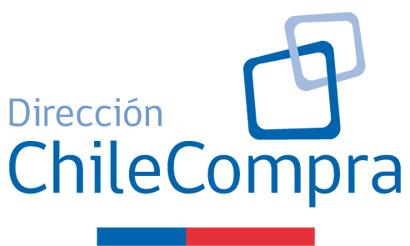 DIRECCIÓN DE COMPRAS Y CONTRATACIÓN PÚBLICAAPRUEBA FORMATO TIPO DE BASES ADMINISTRATIVAS PARA EL SERVICIO DE TRANSPORTE PRIVADO DE PASAJEROS Y TAXI EJECUTIVO. Razón Social del organismoVer Anexo N°4Unidad de Compra Ver Anexo N°4R.U.T. del organismoVer Anexo N°4DirecciónVer Anexo N°4ComunaVer Anexo N°4Región en que se genera la AdquisiciónVer Anexo N°4Nombre AdquisiciónSERVICIO DE TRANSPORTE PRIVADO DE PASAJEROS Y TAXI EJECUTIVODescripciónLos SERVICIOS DE TRANSPORTE PRIVADO DE PASAJEROS Y TAXI EJECUTIVO por contratar se detallan en el Anexo N°5 “Requerimientos técnicos mínimos”, de las presentes bases, correspondiendo a todos o algunos de los siguientes: A través de la provisión de una plataforma electrónica para:1) Servicio de Taxi Ejecutivo2) Servicio de Transporte privado de pasajeros. Tipo de ConvocatoriaAbierta.Moneda o Unidad reajustableVer Anexo N°4.Presupuesto disponible o estimadoVer Anexo N°4.Etapas del Proceso de AperturaDos Etapas (Etapa de Apertura Técnica y Etapa de Apertura Económica).Opciones de pagoTransferencia electrónicaPublicidad de las Ofertas TécnicasVer Anexo N°4.Fecha de PublicaciónDentro de 5 días contados desde la total tramitación de la resolución que apruebe el llamado de la presente licitación pública, en el portal www.mercadopublico.cl.Reunión informativa y/o video informativoLa entidad licitante podrá realizar una reunión informativa y/o generar un video informativo del proceso. En caso que se use esta opción, se deberá indicar como fecha opcional en el ID de la licitación en www.mercadopublico.cl un lugar y horario dentro de los 5 primeros días hábiles desde la publicación de la presente licitación.Plazo para realizar consultas sobre la licitaciónLos interesados en participar en la presente licitación podrán formular consultas y solicitar aclaraciones a través del sistema www.mercadopublico.cl, dentro de 5 días contados desde la publicación del llamado en el portal www.mercadopublico.cl. En caso que la adquisición sea inferior a las 1000 UTM el plazo será de 2 días.Plazo para publicar respuestas a las consultasLa entidad licitante pondrá las referidas preguntas y sus respuestas en conocimiento de todos los interesados, a través de su publicación en www.mercadopublico.cl, sin indicar el autor de las preguntas, en el plazo de 5 días posteriores al vencimiento del plazo para realizar consultas, a las 18:00 horas. En caso que la adquisición sea inferior a las 1000 UTM el plazo será de 3 días.En caso de que el número de preguntas que se reciba sea superior a: 100, la entidad licitante podrá aumentar el plazo de publicación de respuestas hasta por 5 días; 500, la entidad licitante podrá aumentar el plazo de publicación de respuestas hasta por 10 días;1000, la entidad licitante podrá aumentar el plazo de publicación de respuestas hasta por 15 días.En cualquier caso, la nueva fecha de publicación de respuestas será informada en el portal www.mercadopublico.cl, en el ID de la licitación.Fecha de Cierre para presentar OfertasPara adquisiciones iguales o superiores a 5000 UTM, el plazo de cierre será de 25 días hábiles desde el momento de la publicación, para adquisiciones iguales o superiores a 1.000 UTM e inferiores a 5.000 UTM, el plazo de cierre será de 15 días hábiles desde el momento de la publicación, para adquisiciones iguales o superiores a 100 UTM e inferiores a 1.000 UTM, el periodo de publicación será de 8 días desde el momento de la publicación, a las 15:00 horas. En todo caso, el plazo de cierre para la recepción de ofertas no podrá vencer en días inhábiles ni en un lunes o en un día siguiente a un día inhábil, antes de las 15:00 horas.Con el objeto de aumentar la participación de oferentes o en el caso de ocurrir alguna de las hipótesis planteadas en el acápite “Plazo para publicar respuestas a las consultas”, la entidad licitante podrá extender el plazo de cierre por hasta 15 días, mediante la emisión del correspondiente acto administrativo totalmente tramitado, el cual deberá publicarse oportunamente en el portal www.mercadopublico.cl.Fecha de Apertura técnica de ofertasEl mismo día en que se produzca el cierre de recepción de ofertas, a las 15:30 horas en el portal www.mercadopublico.cl.Fecha de Publicación de la Evaluación Técnica10 días posteriores a la fecha de Acto de Apertura Técnica, a las 15:30 horas.Si por causas no imputables a la Entidad compradora, las que serán oportunamente informadas, no se puede cumplir con la fecha indicada, la Entidad compradora podrá extender este plazo por hasta 20 días adicionales, mediante la emisión del correspondiente acto administrativo, el cual deberá publicarse oportunamente en el portal www.mercadopublico.cl.Período de recepción de consultas sobre los resultados de la evaluación técnicaDentro de los 5 días posteriores a la fecha de publicación de la evaluación técnica, contados desde la notificación a través del Portal www.mercadopublico.cl, hasta las 23:59 horas.Período de Respuesta a Consultas sobre los resultados de la evaluación técnicaDentro de los 10 días posteriores a la fecha de publicación de la evaluación técnica contados desde la notificación a través del Portal www.mercadopublico.cl.Fecha de Acto de Apertura EconómicaAl día hábil siguiente al vencimiento del plazo para publicar las respuestas a consultas sobre los resultados de la evaluación técnica, a las 15:30 horas, en el portal www.mercadopublico.cl.Fecha de AdjudicaciónDentro de los 10 días posteriores a la fecha del Acto de Apertura Económica de ofertas en el portal www.mercadopublico.cl.Si por causas no imputables a la Entidad compradora, las que serán oportunamente informadas, no se puede cumplir con la fecha indicada, la Entidad compradora publicará una nueva fecha en el portal www.mercadopublico.cl.Plazo para Firma de Contrato Dentro de los 15 días posteriores a la fecha de notificación de la resolución de adjudicación totalmente tramitada.ConsideraciónLos plazos de días establecidos en la cláusula 3, Etapas y Plazos, son en días hábiles, entendiéndose que son inhábiles los sábados, domingos y festivos.Presentar Ofertas por Sistema.Obligatorio.Anexos Administrativos.Anexo N°1. Declaración jurada simple para ofertarAnexo N°2. Declaración jurada simple (Conflictos de interés y ratificación de lo obrado), suscrita por el oferente, que acredite que no se encuentra afecto a ninguna de las inhabilidades contempladas en el inciso 6° del artículo 4°, de la Ley 19.886.Todos los Anexos deben ser firmados por la persona natural o el representante legal de la persona jurídica, según corresponda.En caso de que oferte una unión temporal de proveedores, el Anexo N°2 debe ser completado por cada uno de sus integrantes. Anexo N°9. Declaración para Uniones Temporales de ProveedoresLos anexos referidos deben ser ingresados a través del sistema www.mercadopublico.cl , en la sección Anexos Administrativos.Anexos Técnicos.Anexo N°7: Oferta Técnica El anexo referido debe ser ingresado a través del sistema www.mercadopublico.cl , en la sección Anexos Técnicos. En caso que no se presente el anexo N° 7 la oferta será declarada inadmisible. Anexos Económicos.Anexo N°8. Oferta económicaEl anexo referido debe ser ingresado a través del sistema www.mercadopublico.cl , en la sección Anexos EconómicosOBSERVACIÓNTodos los anexos de las presentes bases deberán ser utilizados por el órgano licitante en las respectivas licitaciones que se efectúen utilizando las presentes bases tipo.Si el oferente es Persona NaturalInscripción (en estado hábil) en el Registro de Proveedores.Inscripción (en estado hábil) en el Registro de Proveedores.Si el oferente es Persona NaturalTodos los Anexos deben ser firmados por la persona natural respectiva.Acreditar en el Registro de ProveedoresSi el oferente es Persona NaturalFotocopia de su cédula de identidad.Acreditar en el Registro de ProveedoresSi el oferente no es Persona Natural Inscripción (en estado hábil) en el Registro de Proveedores.Inscripción (en estado hábil) en el Registro de Proveedores.Si el oferente no es Persona Natural Certificado de Vigencia del poder del representante legal, con una antigüedad no superior a 60 días corridos, contados desde la fecha de notificación de la adjudicación, otorgado por el Conservador de Bienes Raíces correspondiente o, en los casos que resulte procedente, cualquier otro antecedente que acredite la vigencia del poder del representante legal del oferente, a la época de presentación de la oferta.Acreditar en el Registro de ProveedoresSi el oferente no es Persona Natural Certificado de Vigencia de la Sociedad con una antigüedad no superior a 60 días corridos, contados desde la fecha de notificación de la adjudicación, o el antecedente que acredite la existencia jurídica del oferente.Acreditar en el Registro de ProveedoresETAPACRITERIOSCRITERIOSPONDERACIÓNETAPA TÉCNICATÉCNICO: NIVEL DE SERVICIO Y PLATAFORMAVer Anexo N°4ETAPA TÉCNICAADMINISTRATIVO: CUMPLIMIENTO DE REQUISITOS FORMALESVer Anexo N°4ETAPA ECONÓMICAECONÓMICO: RANKING DE PRECIOVer Anexo N°4NºITEMConceptoAtributo del servicio(SI/NO)Puntaje1Atención UsuarioAplicaciónSolicitud de móviles, verificar reservas, contacto con conductor edición de perfil personal.Ver Anexo Nº42Atención UsuarioNiveles de ServicioCalificación posterior a la utilización del servicioVer Anexo Nº43Atención UsuarioTelefónicaCanal de atención para usuario y administradorVer Anexo Nº44Zonas de disponibilidad de servicioNacional o RegionalPresencia solo en algunas regiones o a nivel nacional y que servicios.Ver Anexo Nº45PlataformasControles y reportesConocer con anticipación la estimación de tarifasVer Anexo Nº46PlataformasAdministraciónConfiguración de cuentas por niveles de jerarquización Ver Anexo Nº47PlataformasAdministraciónBúsqueda de vehículos por plataforma GPS (Google Maps, Waze, etc.) rutas eficientesVer Anexo Nº48PlataformasAdministraciónEscoger diferentes perfiles (Personal o Empresa)Ver Anexo Nº49PlataformasAdministraciónEscoger medio de pago (Efectivo, Voucher, tarjeta)Ver Anexo Nº410PlataformasAdministraciónMotivos de viajes y cancelaciones Ver Anexo Nº411PlataformasAdministraciónDestinar presupuesto por centro de costoVer Anexo Nº4ServicioDetalle de los serviciosPonderaciónTaxi - SedanValor cada 200 metros/ 60 segundosVer anexo Nº4Taxi - SedanBajada de BanderaVer anexo Nº4Taxi - SedanValor por kmVer anexo Nº4VAN-MINIBUS-BUSBajada de BanderaVer anexo Nº4VAN-MINIBUS-BUSValor por kmVer anexo Nº4Razón Social del organismoUnidad de Compra R.U.T. del organismoDirecciónComunaRegión en que se genera la AdquisiciónMoneda o Unidad reajustablePresupuesto disponible*Presupuesto estimado*Publicidad de las Ofertas Técnicas(SÍ/NO) _________JustificaciónLas ofertas técnicas de los oferentes podrán no visualizarse públicamente en el sistema www.mercadopublico.cl, si la entidad licitante estima que ello puede afectar derechos de los proponentes, tales como propiedad intelectual, secretos comerciales, datos personales, entre otros. Sin embargo, la oferta técnica que resulte adjudicada pasará a ser visible públicamente en dicha plataforma, desde que se notifique la adjudicación. Lo anterior, sin perjuicio del ejercicio del derecho de acceso a información pública regulado en la ley N°20.285.MontoGlosa (si corresponde por el instrumento)Dirección para su entrega (si es en formato físico)Horario de atenciónMonto (%)Glosa (si corresponde por el instrumento)Dirección para su entrega (si es en formato físico)Horario de atenciónNúmero de integrantes (mayor a 3)ETAPACRITERIOSCRITERIOSPONDERACIÓNETAPA TÉCNICATÉCNICO: NIVEL DE SERVICIO Y PLATAFORMAETAPA TÉCNICAADMINISTRATIVO: CUMPLIMIENTO DE REQUISITOS FORMALESETAPA ECONÓMICAECONÓMICO: RANKING DE PRECIONºITEMConceptoAtributo del servicio(SI/NO)Puntaje1Atención UsuarioAplicaciónSolicitud de móviles, verificar reservas, contacto con conductor edición de perfil personal.2Atención UsuarioNiveles de ServicioCalificación posterior a la utilización del servicio3Atención UsuarioTelefónicaCanal de atención para usuario y administrador4Zonas de disponibilidad de servicioNacional o RegionalPresencia solo en algunas regiones o a nivel nacional y que servicios.5PlataformasControles y reportesConocer con anticipación la estimación de tarifas6PlataformasAdministraciónConfiguración de cuentas por niveles de jerarquización 7PlataformasAdministraciónBúsqueda de vehículos por plataforma GPS (Google Maps, Waze, etc.) rutas eficientes8PlataformasAdministraciónEscoger diferentes perfiles (Personal o Empresa)9PlataformasAdministraciónEscoger medio de pago (Efectivo, Voucher, tarjeta)10PlataformasAdministraciónMotivos de viajes y cancelaciones 11PlataformasAdministraciónDestinar presupuesto por centro de costoServicioDetalle de los serviciosPonderaciónTaxi - SedanValor cada 200 metros/ 60 segundosTaxi - SedanBajada de BanderaTaxi - SedanValor por kmVAN-MINIBUS-BUSBajada de BanderaVAN-MINIBUS-BUSValor por kmCuotasPeriodicidadMesesServicioÍtem del ServicioDescripciónDetalle de servicios requeridosITEMConceptoAtributo del servicioAtención UsuarioTelefónicaCanal de atención para usuario y administradorAtención UsuarioWEBDescargar reportería, calificación de servicio.ServiciosTiempo de prestación de servicioIndicar el tiempo en que se solicita el servicio y se inicia la entrega del servicio:PlataformasPerfilesPerfil UsuarioPlataformasPerfilesPerfil AdministradorPlataformasControles y reportesPermite ubicación por GPS del móvil en todo momento (geolocalización)PlataformasControles y reportesPermite emitir reportes de consumo por mes, día añoPlataformasControles y reportesReportería por centro de costoPlataformasControles y reportesConocer el tiempo estimado de llegadaPlataformasControles y reportesConocer vehículo chofer y comunicación con estePlataformasAdministraciónCreación de usuariosPlataformasAdministraciónBloqueos temporales y permanentes de usuariosPlataformasAdministraciónSolicitud de móviles, reserva anticipadaPlataformasAdministraciónDisponibilidad de la plataforma de 99,5% o superiorPlataformasAdministraciónPlataforma responsiva (funciona en computadoras, Tablet y smartphone)PlataformasAdministraciónIngreso de OC a sistema para registro de pagoPlataformasAdministraciónDistintos perfiles para administraciónServicioDescripción de las acciones esperadasInstrumento de medición del cumplimientoMétodo de mediciónFrecuencia del controlValores máximos o mínimoscomprometidosMonto de multa por incumplimientoITEMConceptoAtributo del servicioAtención UsuarioTelefónicaCanal de atención para usuario y administradorAtención UsuarioWEBDescargar reportería, calificación de servicio.ServiciosTiempo de prestación de servicioIndicar el tiempo en que se solicita el servicio y se inicia la entrega del servicio:PlataformasPerfilesPerfil UsuarioPlataformasPerfilesPerfil AdministradorPlataformasControles y reportesPermite ubicación por GPS del móvil en todo momento (geolocalización)PlataformasControles y reportesPermite emitir reportes de consumo por mes, día añoPlataformasControles y reportesReportería por centro de costoPlataformasControles y reportesConocer el tiempo estimado de llegadaPlataformasControles y reportesConocer vehículo chofer y comunicación con estePlataformasAdministraciónCreación de usuariosPlataformasAdministraciónBloqueos temporales y permanentes de usuariosPlataformasAdministraciónSolicitud de móviles, reserva anticipadaPlataformasAdministraciónDisponibilidad de la plataforma de 99,5% o superiorPlataformasAdministraciónPlataforma responsiva (funciona en computadoras, Tablet y smartphone)PlataformasAdministraciónIngreso de OC a sistema para registro de pagoPlataformasAdministraciónDistintos perfiles para administraciónNºITEMConceptoAtributo del servicio(SI/NO)1Atención UsuarioAplicaciónSolicitud de móviles, verificar reservas, contacto con conductor edición de perfil personal.2Atención UsuarioNiveles de ServicioCalificación posterior a la utilización del servicio3Atención UsuarioTelefónicaCanal de atención para usuario y administrador4Zonas de disponibilidad de servicioNacional o RegionalPresencia solo en algunas regiones o a nivel nacional y que servicios.5PlataformasControles y reportesConocer con anticipación la estimación de tarifas6PlataformasAdministraciónConfiguración de cuentas por niveles de jerarquización 7PlataformasAdministraciónBúsqueda de vehículos por plataforma GPS (Google Maps, Waze, etc.) rutas eficientes8PlataformasAdministraciónEscoger diferentes perfiles (Personal o Empresa)9PlataformasAdministraciónEscoger medio de pago (Efectivo, Voucher, tarjeta)10PlataformasAdministraciónMotivos de viajes y cancelaciones 11PlataformasAdministraciónDestinar presupuesto por centro de costoServicioDetalle de los serviciosPrecio unitario netoPrecio total con impuesto Taxi - SedanValor cada 200 metros/ 60 segundoTaxi - SedanBajada de BanderaTaxi - SedanValor por kmVAN-MINIBUS-BUSBajada de BanderaVAN-MINIBUS-BUSValor por kmN°Razón SocialRUT12Criterio de EvaluaciónRazón SocialRUTACUERDO DE UTPDescripciónRUTApoderado SolidaridadVigencia de la UTPServicio contratadoServicioDescripción de las acciones esperadasInstrumento de medición del cumplimientoMétodo de mediciónFrecuencia del controlValores máximos o mínimoscomprometidosMonto de multa por incumplimiento